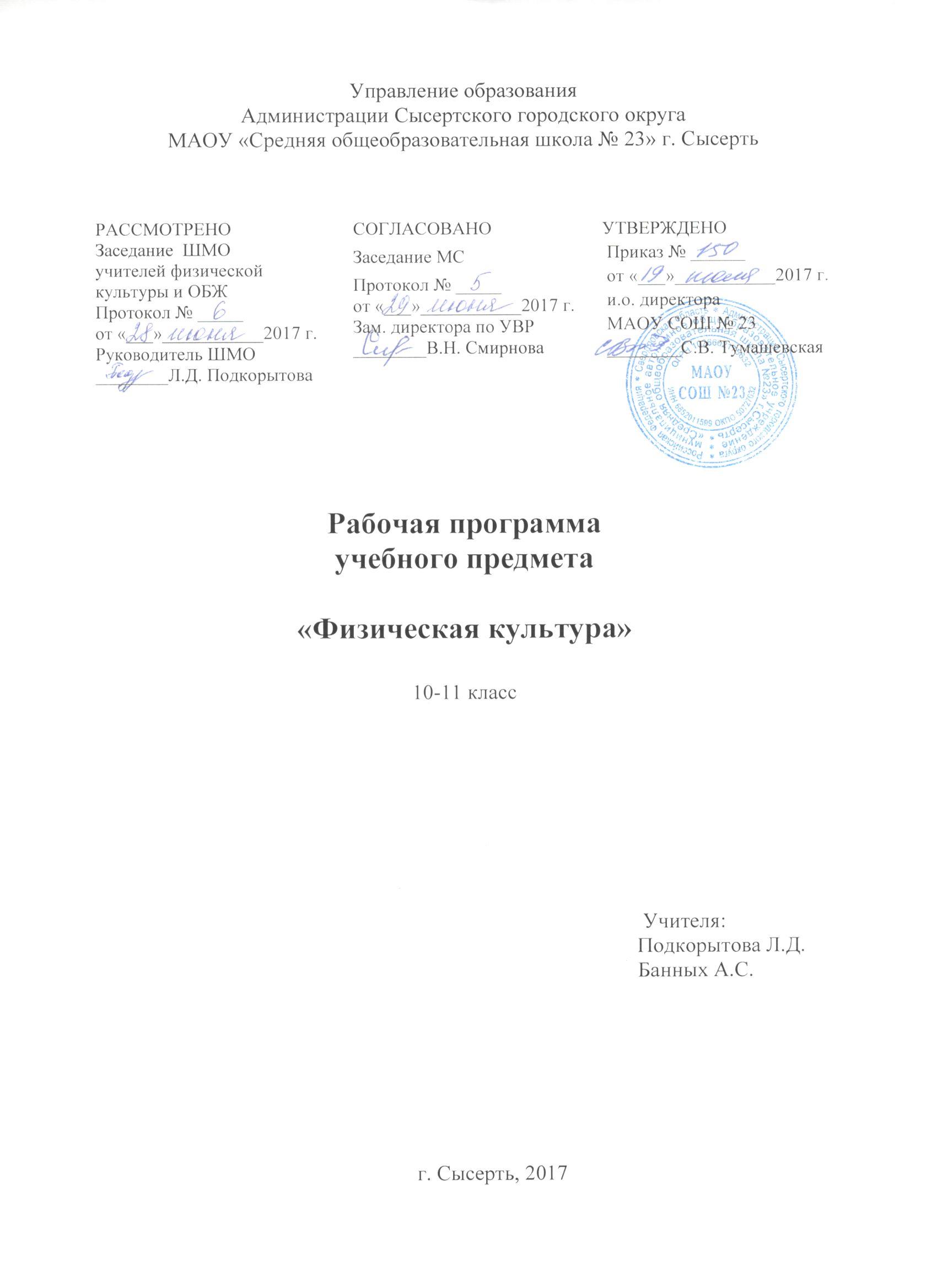 I. Пояснительная запискаРабочая программа по физической культуре  составлена на основе нормативных правовых актов и инструктивно-методических документов:Федеральный Закон №273-ФЗ от 29.12.2012 «Об образовании в РФ»;Федеральный Закон № 329-ФЗ от 04.12.2007 «О физической культуре и спорте в РФ»;Указ Президента Российской Федерации «О Всероссийском физкультурно-спортивном комплексе «Готов к труду и обороне» (ГТО) от 24 марта 2014 года;Приказ Минобразования РФ от 05.03.2004 г. № 1089 «Об утверждении федерального компонента государственных образовательных стандартов начального общего, основного общего и полного (среднего) общего образования»;Приказ Министерства образования РФ от 09.03.2004 г. № 1312 «Об утверждении федерального базисного учебного плана и примерных учебных планов для образовательных учреждений Российской Федерации, реализующих программы общего образования»(с изменениями);Примерная программа основного общего образования по физической культуре с учетом требований федерального компонента государственного образовательного стандарта среднего общего образования;Федеральный перечень учебников, утвержденный приказом Министерства образования и науки РФ от 31 марта 2014 г.  № 253 «Об утверждении федерального перечня учебников, рекомендуемых к использованию при реализации имеющих государственную аккредитацию образовательных программ начального общего, основного общего, среднего общего образования» (с внесенными изм. от 8 июня 2015 г. № 576). СанПиН 2.4.2.2821-10, зарегистрирован в Минюсте России   03.03.2011, регистрационный номер 19993;Образовательная программа МАОО СОШ № 23 на 2017-2018 учебный год.Данная рабочая программа ориентирована на использование учебно-методического комплекта: В.И. Лях. Физическая культура. 10-11 классы. Учебник для общеобразовательных учреждений. – М.: Просвещение, 2015Целью физического воспитания в школе является содействие всестороннем развитию личности посредством формирования физической культуры личности школьника. Слагаемыми физической культуры являются: крепкое здоровье, хорошее физическое развитие, оптимальный уровень двигательных способностей, знания и навыки в области физической культуры, мотивы и освоенные способы (умения) осуществлять физкультурно-оздоровительную и спортивную деятельность.Достижение цели физического воспитания обеспечивается решением следующих основных задач, направленных на:- укрепление здоровья, содействие гармоническому физическому развитию;- обучение жизненно важным двигательным умениям и навыкам;- развитие двигательных (кондиционных и координационных) способностей;- приобретение необходимых знаний в области физической культуры и спорта;- воспитание потребности и умения самостоятельно заниматься физическими упражнениями, сознательно применять их в целях отдыха, тренировки, повышенияработоспособности и укрепления здоровья;- содействие воспитанию нравственных и волевых качеств, развитие психических процессов и свойств личности.СТАНДАРТ СРЕДНЕГО (ПОЛНОГО) ОБЩЕГО ОБРАЗОВАНИЯ ПО ФИЗИЧЕСКОЙ КУЛЬТУРЕ Базовый уровень. Изучение физической культуры на базовом уровне среднего (полного) общего образования направлено на достижение следующих целей: - развитие физических качеств и способностей, совершенствование функциональных возможностей организма, укреплениеиндивидуального здоровья; - воспитание бережного отношения к собственному здоровью, потребности в занятиях физкультурно-оздоровительной и спортивно-оздоровительной деятельностью; - овладение технологиями современных оздоровительных систем физического воспитания, обогащение индивидуального опыта занятий специально-прикладными физическими упражнениями и базовыми видами спорта; - освоение системы знаний о занятиях физической культурой, их роли и значении в формировании здорового образа жизни и социальных ориентаций; - приобретение компетентности в физкультурно-оздоровительной и спортивной деятельности, овладение навыками творческого сотрудничества в коллективных формах занятий физическими упражнениями.В соответствии с ФБУП учебный предмет «физическая культура» ведётся как обязательный в средней школе и на его преподавание отводится 102 часа в год.Программный материал усложняется по разделам каждый год за счёт увеличения элементов на базе ранее пройденных.По окончании основной и средней школы учащийся должен показать уровень физической подготовленности не ниже результатов, приведённых в разделе «Контрольные испытания», что соответствует обязательному минимуму содержания образования.Задачи физического воспитания учащихся 10-11 классов направлены на:- содействие гармоничному физическому развитию, выработку умений использовать физические упражнения, гигиенические процедуры и условия внешней среды для укрепления состояния здоровья, противостояния стрессам;- формирование общественных и личностных представлений о престижностивысокого уровня здоровья и разносторонней физиологической подготовленности;- расширение двигательного опыта посредством овладения новыми двигательными действиями и формирование умений применять их в различных по сложности условиях;- дальнейшее развитие кондиционных (силовых, скоростно-силовых, выносливости, скорости и гибкости) и координационных (быстроты перестроения двигательных действий, согласования, способностей к произвольному расслаблению мышц, вестибулярной устойчивости и др.) способностей;- формирование знаний о закономерностях двигательной активности, спортивной тренировке, значении занятий физической культурой для будущей трудовой деятельности, выполнении функции отцовства и материнства, подготовку к службе в армии;- закреплении потребности к регулярным занятиям физическими упражнениями и избранным видом спорта;- формирование адекватной самооценки личности, нравственного самосознания, мировоззрения, коллективизма, развитие целеустремлённости, уверенности, выдержки, самообладания;- дальнейшее развитие психических процессов и обучение основам психи-ческой регуляции.Программный материал усложняется по разделам каждый год за счёт увеличения элементов на базе ранее пройденных.По окончании основной и средней школы учащийся должен показать уровень физической подготовленности не ниже результатов, приведённых в разделе «Контрольные испытания», что соответствует обязательному минимуму содержания образования.На основании Указа Президента Российской Федерации «О Всероссийском физкультурно-спортивном комплексе «Готов к труду и обороне» (ГТО) от 24 марта 2014 года в программу по физической культуре включено выполнение обязательных контрольных испытаний (тестов) и по выбору, включенных в комплекс ГТО, проводится сдача контрольных испытаний (тестов) в течений учебного года, согласно выполнения возрастных нормативов, с заполнением протоколов и сдачей отчета, в соответствии с распоряжением Управления образования Администрации города Екатеринбурга от 05.11.2014 № 2301/46/36 «О поэтапном внедрении Всероссийского физкультурно-спортивного комплекса «Готов к труду и обороне» в общеобразовательных учреждениях города Екатеринбурга в 2014-2015 учебном году». Цель Всероссийского физкультурно-спортивного комплекса являются повышение эффективности использования возможностей физической культуры и спорта в укреплении здоровья, гармоничном и всестороннем развитии личности, воспитании патриотизма и обеспечение преемственности в осуществлении физического воспитания населения. Задачами Всероссийского физкультурно-спортивного комплекса являются: а) увеличение числа учащихся, систематически занимающихся физической культурой и спортом в Российской Федерации; б) повышение уровня физической подготовленности и продолжительности жизни граждан Российской Федерации; в) формирование у учащихся осознанных потребностей в систематических занятиях физической культурой и спортом, физическом самосовершенствовании и ведении здорового образа жизни; г) повышение общего уровня знаний учащихся о средствах, методах и формах организации самостоятельных занятий, в том числе с использованием современных информационных технологий. На основании методики подготовки и проведения сдачи норм физкультурного Комплекса «Готов к труду и обороне» в образовательных учреждениях Свердловской области основными формами подготовки к сдаче нормативов Комплекса являются учебные занятия по физической культуре, самостоятельные занятия физическими упражнениями, занятия в секциях по видам спорта. 2. Общая характеристика предмета«Физическая культура» призвана сформировывать у обучающихся устойчивые мотивы и потребности в бережном отношении к своему здоровью и физической подготовленности, целостном развитии своих физических и психических качеств, творческом использовании средств физической культуры в организации здорового образа жизни. В процессе освоения учебного материала у обучающихся формируется целостное представление о физической культуре, как социальном явлении, единстве биологического, психического и социального в человеке, законах и закономерностях развития и совершенствовании его психосоматической природы. Данное планирование предусматривает использование комплексной программы физического воспитания учащихся и предусматривает углубление обучения обучающихся базовым двигательным действиям, включая технику основных видов спорта: легкая атлетика, гимнастика, спортивные игры, конькобежной подготовки. Программа предусматривает изучение теоретических вопросов по углублению знаний о личной гигиене обучающихся, о влиянии занятий физическими упражнениями на основные системы организма человека, на развитие коллективных, трудовых, волевых и нравственных качеств личности, на получение представления о физической культуре личности, ее взаимосвязи с основами здорового образа жизни и овладением знаний о методике самостоятельных занятий. Во время изучения конкретных разделов программы предлагаются обучающимся теоретические сведения на уроках об основных видах спорта, о безопасности и оказании первой помощи при травмах.3. Описание места учебного предмета в учебном планеКурс «Физическая культура» изучается в 10-11 классах из расчёта 3 ч в неделю: 102 ч. Третий час на преподавание учебного предмета «Физическая культура» был введён приказом Минобрнауки от 30 августа 2010 г. № 889. В приказе было указано: «Третий час учебного предмета «Физическая культура» использовать на увеличение двигательной активности и развитие физических качеств обучающихся, внедрение современных систем физического воспитания». Рабочая программа рассчитана на 102 часа на один год обучения (по 3 ч в неделю).4.Содержание курсаЗнания о физической культуреОбязательный минимум содержания основных образовательных программ Основы физической культуры и спорта Современные оздоровительные системы физического воспитания, их роль в формировании здорового образа жизни, сохранении творческой активности и долголетия, предупреждении профессиональных заболеваний и вредных привычек, поддержании репродуктивной функции. ОСНОВЫ ЗАКОНОДАТЕЛЬСТВА РОССИЙСКОЙ ФЕДЕРАЦИИ В ОБЛАСТИ ФИЗИЧЕСКОЙ КУЛЬТУРЫ, СПОРТА, ТУРИЗМА, ОХРАНЫ ЗДОРОВЬЯ. Оздоровительные мероприятия по восстановлению организма и повышению работоспособности: гимнастика при занятиях умственной и физической деятельностью; сеансы аутотренинга, релаксации, массажа и самомассажа, банные процедуры. Система индивидуальных занятий оздоровительной и тренировочной направленности, основы методики их организации и проведения, контроль и оценка эффективности. СОРЕВНОВАТЕЛЬНАЯ ДЕЯТЕЛЬНОСТЬ: ПРАВИЛА ОРГАНИЗАЦИИ И ПРОВЕДЕНИЯ; ОБЕСПЕЧЕНИЕ БЕЗОПАСНОСТИ. Физкультурно-оздоровительная деятельность Ритмическая гимнастика (индивидуально подобранные композиции из упражнений, выполняемых с разной амплитудой, траекторией, ритмом, темпом, пространственной точностью, статическим и динамическим равновесием). Аэробика (индивидуально подобранные композиции из дыхательных, силовых и скоростно- силовых упражнений, комплексы упражнений на растяжение и произвольное напряжение мышц). Атлетическая гимнастика (индивидуально подобранные комплексы упражнений с дополнительным отягощением локального и избирательного воздействия на основные мышечные группы). Спортивная деятельность с элементами прикладной подготовки Командные (игровые) виды спорта: технические приемы и командно-тактические действия в футболе (мини-футболе), баскетболе, волейболе и др. (в ред. Приказа Минобрнауки РФ от 03.06.2008 N 164) Техническая подготовка в избранном виде спорта. Физическая подготовка средствами избранного вида спорта. Тактические действия и приемы в избранном виде спорта (индивидуальные, групповые и командные). (в ред. Приказа Минобрнауки РФ от 03.06.2008 N 164) Спортивные единоборства: технико-тактические действия самообороны; приемы страховки и самостраховки. Полосы препятствий; кросс по пересеченной местности с элементами спортивного ориентирования; передвижение ходьбой, бегом, прыжками с грузом на плечах (на возвышенной и ограниченной опоре, по наклонной плоскости); плавание на груди и спине, на боку с грузом в руке. Введение в профессиональную деятельность Основные направления профессиональной деятельности специалиста физической культуры. Формы организации занятий физической культурой (начальное представление). Самостоятельная организация и проведение физкультурно-оздоровительных мероприятий. Проведение фрагментов уроков с элементами обучения движениям и развития физических качеств (в роли помощника учителя). Судейство спортивных соревнований по избранному виду спорта. Судейство спортивных соревнований по командным (игровым) видам спорта: футболу (мини- футболу), баскетболу, волейболу и др. (абзац введен Приказом Минобрнауки РФ от 03.06.2008 N 164) Способы двигательной (физкультурной) деятельностиОрганизация и проведение самостоятельных занятий физической культурой. Подготовка к занятиям физической культурой.Выбор упражнений и составление индивидуальных комплексов для утренней зарядки, физкультминуток и физкультпауз (подвижных перемен).Планирование занятий физической подготовкой.Проведение самостоятельных занятий прикладной физической подготовкой.Организация досуга средствами физической культуры.Оценка эффективности занятий физической культурой. Самонаблюдение и самоконтроль.Оценка эффективности занятий физкультурно-оздоровительной деятельностью.Оценка техники движений, способы выявления и устранения ошибок в технике выполнения упражнений (технических ошибок).Измерение резервов организма и состояния здоровья с помощью функциональных проб.Физическое совершенствованиеФизкультурно-оздоровительная деятельность. Оздоровительные формы занятий в режиме учебного дня и учебной недели.Индивидуальные комплексы адаптивной (лечебной) и коррегирующей физической культуры.Спортивно-оздоровительная деятельность с общеразвивающей направленностью.Гимнастика с основами акробатики. Организующие команды и приемы.Акробатические упражнения и комбинации.Ритмическая гимнастика (девочки).Опорные прыжки.Упражнения и комбинации на гимнастическом бревне (девочки).Упражнения и комбинации на гимнастической перекладине (мальчики).Упражнения и комбинации на гимнастических брусьях: упражнения на параллельных брусьях (мальчики); упражнения на разновысоких брусьях (девочки).Легкая атлетика. Беговые упражнения.Прыжковые упражнения.Метание малого мяча.Лыжные гонки. Передвижение на лыжах.Спортивные игры.Баскетбол. Игра по правилам.Волейбол. Игра по правилам.Футбол. Игра по правилам.Прикладно-ориентированная подготовка. Прикладно-ориентированные упражнения.Упражнения общеразвивающей направленности. Общефизическая подготовка.Гимнастика с основами  акробатики. Развитие гибкости, координации движений, силы, выносливости.Легкая атлетика. Развитие выносливости, силы, быстроты, координации движений.Лыжная подготовка (лыжные гонки). Развитие выносливости, силы, координации движений, быстроты.Баскетбол. Развитие быстроты, силы, выносливости, координации движений.Футбол. Развитие быстроты, силы, выносливости.V. Тематическое планирование учебного предмета10 КЛАСС11 КЛАСС6. Учебно-методическое и материально-техническое обеспечениеобразовательного процесса СПОРТИВНЫЙ ИНВЕНТАРЬУчебно-методическое обеспечение.Комплексная программа физического воспитания для общеобразовательных учреждений 1-11 классы В.И. Лях, А.А. ЗданевичМетодика физического воспитания учащихся 5-7 классов В.И. ЛяхМетодика физического воспитания учащихся 8-9 классов В.И. Лях Методика физического воспитания учащихся 10-11 классов В.И. ЛяхПоурочные планы «Физическая культура» 5-11 классы М.В. Видякин, В.И. ВиненкоЭлектронные носители, сайты в Интернете:http://www.zavuch.info/methodlib/242/52394/http://festival.1september.ru/http://nsportal.ru/shkola/tekhnologiya/library/5-klasshttp://www.uroki.net/doctrud.htmhttp://www.proshkolu.ru/user/turoverova57/folder/136421/http://elenasidorova.ucoz.ru/index/cherchenie/0-26http://mon.gov.ru/work/obr/dok/obs/6652/http://www.ed.gov.ru/ob-edu/noc/rub/standart.http://streetball.byVII. Планируемые результаты изучения учебного предметаТребования к уровню подготовки выпускниковВ результате изучения курса «Физическая культура» учащиеся 10-11 классов должны:знать/понимать: - влияние оздоровительных систем физического воспитания на укрепление здоровья, профилактику профессиональных заболеваний и вредных привычек; - способы контроля и оценки физического развития и физической подготовленности; - правила и способы планирования системы индивидуальных занятий физическими упражнениями различной направленности; уметь: - выполнять индивидуально подобранные комплексы оздоровительной и адаптивной (лечебной) физической культуры, композиции ритмической и аэробной гимнастики, комплексы упражнений атлетической гимнастики; - выполнять простейшие приемы самомассажа и релаксации; - преодолевать искусственные и естественные препятствия с использованием разнообразных способов передвижения; - выполнять приемы защиты и самообороны, страховки и самостраховки; - осуществлять творческое сотрудничество в коллективных формах занятий физической культурой; использовать приобретенные знания и умения в практической деятельности и повседневной жизни для: - повышения работоспособности, укрепления и сохранения здоровья; - подготовки к профессиональной деятельности и службе в Вооруженных Силах Российской Федерации; - организации и проведения индивидуального, коллективного и семейного отдыха, участия в массовых спортивных соревнованиях; - активной творческой жизнедеятельности, выбора и формирования здорового образа жизни. Профильный уровень Изучение физической культуры на профильном уровне среднего (полного) общего образования направлено на достижение следующих целей: - развитие физических качеств и повышение функциональных возможностей организма, совершенствование технико-тактических действий в избранном виде спорта; - воспитание бережного отношения к собственному здоровью;  овладение технологиями современных оздоровительных систем физического воспитания и прикладной физической подготовки;- освоение знаний о физической культуре; ее связи с физическим воспитанием и спортивной подготовкой, ее роли в формировании здорового образа жизни и сохранении творческого долголетия; - формирование компетентности в физкультурно-оздоровительной и спортивно-оздоровительной деятельности, творческого опыта в индивидуальных и коллективных формах занятий физическими упражнениями.Требования к уровню подготовки выпускников В результате изучения физической культуры на профильном уровне ученик должен: знать/понимать: - влияние оздоровительных систем физического воспитания на укрепление здоровья, профилактику профессиональных заболеваний и увеличение продолжительности жизни; - формы занятий физической культурой, их целевое назначение и особенности проведения; - требования безопасности на занятиях физической культурой; - способы контроля и оценки индивидуального физического развития и физической подготовленности; уметь: - планировать и проводить индивидуальные занятия физическими упражнениями различной целевой направленности; - выполнять индивидуально подобранные композиции ритмической и аэробной гимнастики, комплексы атлетической гимнастики; - преодолевать полосы препятствий с использованием разнообразных способов передвижения; - выполнять приемы самообороны, страховки и самостраховки; - выполнять комплексы упражнений общей и специальной физической подготовки; - выполнять соревновательные упражнения и технико-тактические действия в избранном виде спорта; - осуществлять судейство в избранном виде спорта; - проводить физкультурно-оздоровительные мероприятия в режиме учебного дня, фрагменты уроков физической культуры (в роли помощника учителя); - выполнять простейшие приемы самомассажа; - оказывать первую медицинскую помощь при травмах; - выполнять требования физической и спортивной подготовки, определяемые вступительными экзаменами в профильные учреждения профессионального образования; использовать приобретенные знания и умения в практической деятельности и повседневной жизни для: - повышения работоспособности, сохранения и укрепления здоровья; - подготовки к службе в Вооруженных Силах Российской Федерации, МВД России, ФСБ России, МЧС России; - организации и проведения индивидуального, коллективного и семейного отдыха, участия в массовых спортивных соревнованиях.Демонстрировать:Двигательные умения, навыки и способности: В метаниях на дальность и на меткость: метать различные по массе и форме снаряды (гранату, утяжелённые малые мячи, резиновые палки и др.) с места и полного разбега (12-15 м) с использованием четырёхшажного варианта бросковых шагов; метать различные по массе и форме снаряды в горизонтальную цель 2,5х 2,5 м с 10-12м (девушки) и 15-25м (юноши); метать теннисный мяч в вертикальную цель 1х1 м с 10 м (девушки) и с 15-20 м (юноши).В гимнастических и акробатических упражнениях: выполнять комбинацию из пяти элементов на брусьях или перекладине (юноши), на бревне или разновысоких брусьях (девушки); выполнять опорный прыжок ноги врозь через коня в длину высотой 115-125 см (юноши); выполнять комбинацию из отдельных элементов со скакалкой, обручем или лентой (девушки); выполнять акробатическую комбинацию из пяти элементов, включающую длинный кувырок вперёд через препятствие на высоте до 90 см, стойку на руках, переворот боком и другие ранее освоенные элементы (юноши), и комбинацию из пяти ранее освоенных элементов (девушки); лазать по двум канатам без помощи ног и по канату с помощью ног на скорость (юноши); выполнять комплекс вольных упражнений (девушки).В единоборствах: проводить учебную схватку в одном из видов единоборств (юноши).В спортивных играх: демонстрировать и применять в игре или в процессе выполнения специально созданного комплексного упражнения основные технико-тактические действия одной из спортивных игр.Физическая подготовленность: соответствовать, как минимум, среднему уровню показателей развития физических способностей, с учётом региональных и индивидуальных возможностей учащихся.    Способы физкультурно-оздоровительной деятельности: использовать различные виды физических упражнений с целью самосовершенствования, организации досуга и здорового образа жизни; осуществлять коррекцию недостатков физического развития; проводить самоконтроль и саморегуляцию физических и психических состояний.     Способы спортивной деятельности: участвовать в соревнованиях по легкоатлетическому четырёхборью: бег 100 м , прыжок в длину или высоту, метание мяча, бег на выносливость; осуществлять соревновательную деятельность по одному из видов спорта.Правила поведения на занятиях физическими упражнениями:согласовывать своё поведение с интересами коллектива; при выполнении упражнений критически оценивать собственные достижения, поощрять товарищей, имеющих низкий уровень физической подготовленности; сознательно тренироваться и стремиться к возможно лучшему результату на соревнованиях. Контрольные испытания:РАСПРЕДЕЛЕНИЕ УЧЕБНОГО ВРЕМЕНИ НА РАЗЛИЧНЫЕ ВИДЫ ПРОГРАММНОГО МАТЕРИАЛА                             (СЕТКА ЧАСОВ) ПРИ ТРЁХРАЗОВЫХ   ЗАНЯТИЯХ В НЕДЕЛЮ В 10-11 КЛАССАХ* В скобках указано количество уроков при двухразовых занятиях в неделю.       ** В случае появления соответствующих условий время на прохождения материала по плаванию 14 -16 часов при трёхразовых занятиях             в неделю (8 -10 часов при двухразовых занятиях в неделю) в равных пропорциях выделяется из других разделов.Подводящие упражнения для обучения плаванию проводятся на уроках гимнастики (акробатика) и в процессе разминки в подготовительной части урока.№ п/пТема урокаТип урокаЭлементы содержания урокаВид контроляДомашнее задание                                                                                       Лёгкая атлетика – 17 часов, баскетбол – 10 часов                                                                                       Лёгкая атлетика – 17 часов, баскетбол – 10 часов                                                                                       Лёгкая атлетика – 17 часов, баскетбол – 10 часов                                                                                       Лёгкая атлетика – 17 часов, баскетбол – 10 часов                                                                                       Лёгкая атлетика – 17 часов, баскетбол – 10 часов                                                                                       Лёгкая атлетика – 17 часов, баскетбол – 10 часов1Вводный инструктаж по технике безопасности, первичный инструктаж на рабочем месте на уроках физической культуры при занятиях лёгкой атлетикой и спортивными играмиВ.У.Ф.М.Вводный инструктаж  по технике безопасности на уроках физической  культуры, первичный инструктаж на рабочем месте (легкая атлетика, спортивные и подвижные игры, оказание первой помощи). Повторение техники спринтерского бега.  Обучение финишированию в беге на короткие дистанции. Повторение техники прыжков в длину с места. Развитие физических качеств.ФронтальныйопросПробегание коротких отрезков60-100мПрыжокв длинус места и разбегаРавномерныйбег до15 мин,метаниемячаПробега-ниекорот-ких отрез-ков100-150м,метаниегранатыРавно-мерныйбег до10 мин,метаниемяча,прыжок вдлину сместа иразбега,упражненияна гибкостьИстория баскетбола,техникапередвижений, ловляи передачамячаЛовля ипередачимяча, ведениемяча,броски,Правилаигры вбаскетбол,жесты судей вбаскетболе2Бег на 100 метров (3-4 повторения) 3 серииС.У.П.М.Повторение низкого старта и стартового разгона. Совершенствование  финиширования в беге на короткие дистанции. Совершенствование техники спринтерского бега. Развитие выносливости (медленный бег до 1000 м.).Корректировкатехники бегаПробегание коротких отрезков60-100мПрыжокв длинус места и разбегаРавномерныйбег до15 мин,метаниемячаПробега-ниекорот-ких отрез-ков100-150м,метаниегранатыРавно-мерныйбег до10 мин,метаниемяча,прыжок вдлину сместа иразбега,упражненияна гибкостьИстория баскетбола,техникапередвижений, ловляи передачамячаЛовля ипередачимяча, ведениемяча,броски,Правилаигры вбаскетбол,жесты судей вбаскетболе3Закрепление техники челночного бега 3х10 м (3-4 повторений)С.У.П.М.Совершенствование  финиширования в беге на короткие дистанции. Совершенствование техники прыжка в длину. Развитие выносливости (медленный бег до 1000 м.).КорректировкаТехники поворотовПробегание коротких отрезков60-100мПрыжокв длинус места и разбегаРавномерныйбег до15 мин,метаниемячаПробега-ниекорот-ких отрез-ков100-150м,метаниегранатыРавно-мерныйбег до10 мин,метаниемяча,прыжок вдлину сместа иразбега,упражненияна гибкостьИстория баскетбола,техникапередвижений, ловляи передачамячаЛовля ипередачимяча, ведениемяча,броски,Правилаигры вбаскетбол,жесты судей вбаскетболе4Равномерный бег 800 метров, ОРУ на закрепление общей выносливостиС.У.Ф.М.Совершенствование техники  преодоления полосы препятствий. Совершенствование техники спринтерского бега. Развитие выносливости. Корректировкатехники бегаПробегание коротких отрезков60-100мПрыжокв длинус места и разбегаРавномерныйбег до15 мин,метаниемячаПробега-ниекорот-ких отрез-ков100-150м,метаниегранатыРавно-мерныйбег до10 мин,метаниемяча,прыжок вдлину сместа иразбега,упражненияна гибкостьИстория баскетбола,техникапередвижений, ловляи передачамячаЛовля ипередачимяча, ведениемяча,броски,Правилаигры вбаскетбол,жесты судей вбаскетболе5Бег 30м с фиксированием результата, закрепление техники прыжка в длину,согнувшись, прогнувшись с 13-15 м разбегаУ.У.П.М.С.У. Совершенствование низкого старта и стартового разгона. Совершенствование техники прыжка в длину. Совершенствование эстафетного бега. Развитие выносливости (медленный бег до 1000 м).Фиксированиерезультата,корректировканагрузкиПробегание коротких отрезков60-100мПрыжокв длинус места и разбегаРавномерныйбег до15 мин,метаниемячаПробега-ниекорот-ких отрез-ков100-150м,метаниегранатыРавно-мерныйбег до10 мин,метаниемяча,прыжок вдлину сместа иразбега,упражненияна гибкостьИстория баскетбола,техникапередвижений, ловляи передачамячаЛовля ипередачимяча, ведениемяча,броски,Правилаигры вбаскетбол,жесты судей вбаскетболе6Совершенствование техники передачи эстафетной  палочкиС.У.И.М.Повторение техники передачи и приема эстафетной палочки. Совершенствование низкого старта. Совершенствование  финиширования в беге на короткие дистанции.  Развитие выносливости (медленный бег до 1000 м.).Контроль запередаче палочкиПробегание коротких отрезков60-100мПрыжокв длинус места и разбегаРавномерныйбег до15 мин,метаниемячаПробега-ниекорот-ких отрез-ков100-150м,метаниегранатыРавно-мерныйбег до10 мин,метаниемяча,прыжок вдлину сместа иразбега,упражненияна гибкостьИстория баскетбола,техникапередвижений, ловляи передачамячаЛовля ипередачимяча, ведениемяча,броски,Правилаигры вбаскетбол,жесты судей вбаскетболе7Бег 100 м с фиксированием результатаТехника метания гранаты 700 г (м), 500 г (д) на точность, дальностьС.У.П.М.Контроль бега на 100 м. Совершенствование техники прыжка в длину. Совершенствованиеметания гранаты. Развитие физических качеств (спортивные игры).Фиксированиерезультата,корректировкатехники метанияПробегание коротких отрезков60-100мПрыжокв длинус места и разбегаРавномерныйбег до15 мин,метаниемячаПробега-ниекорот-ких отрез-ков100-150м,метаниегранатыРавно-мерныйбег до10 мин,метаниемяча,прыжок вдлину сместа иразбега,упражненияна гибкостьИстория баскетбола,техникапередвижений, ловляи передачамячаЛовля ипередачимяча, ведениемяча,броски,Правилаигры вбаскетбол,жесты судей вбаскетболе8Техника метания гранаты 700 г (м),500 г (д) на точность, дальностьГ.М.С.У. Совершенствование техники  метаниягранаты. Совершенствование техники  преодоления полосы препятствий. Развитие выносливости (медленный бег до 1000 м).Корректировкатехники метанияПробегание коротких отрезков60-100мПрыжокв длинус места и разбегаРавномерныйбег до15 мин,метаниемячаПробега-ниекорот-ких отрез-ков100-150м,метаниегранатыРавно-мерныйбег до10 мин,метаниемяча,прыжок вдлину сместа иразбега,упражненияна гибкостьИстория баскетбола,техникапередвижений, ловляи передачамячаЛовля ипередачимяча, ведениемяча,броски,Правилаигры вбаскетбол,жесты судей вбаскетболе9Бег без учёта времени 3000 м (д), 5000 м (м)Г.М.С.У.Совершенствование техники  преодоления полосы препятствий. Совершенствование техники спринтерского бега. Развитие выносливости. Корректировкатехники бегаПробегание коротких отрезков60-100мПрыжокв длинус места и разбегаРавномерныйбег до15 мин,метаниемячаПробега-ниекорот-ких отрез-ков100-150м,метаниегранатыРавно-мерныйбег до10 мин,метаниемяча,прыжок вдлину сместа иразбега,упражненияна гибкостьИстория баскетбола,техникапередвижений, ловляи передачамячаЛовля ипередачимяча, ведениемяча,броски,Правилаигры вбаскетбол,жесты судей вбаскетболе10Эстафетный бег 4х100мУ.У.Ф.М.Контроль техники эстафетного бега. Повторение приземления после прыжка в длину с места и разбега. Контроль запередаче палочкиПробегание коротких отрезков60-100мПрыжокв длинус места и разбегаРавномерныйбег до15 мин,метаниемячаПробега-ниекорот-ких отрез-ков100-150м,метаниегранатыРавно-мерныйбег до10 мин,метаниемяча,прыжок вдлину сместа иразбега,упражненияна гибкостьИстория баскетбола,техникапередвижений, ловляи передачамячаЛовля ипередачимяча, ведениемяча,броски,Правилаигры вбаскетбол,жесты судей вбаскетболе11Бег на 1000м с фиксированием результатаУ.У.П.М.Контроль бега на выносливость. Совершенствование техники  преодоления полосы препятствий. Развитие физических качеств (спортивные игры).ФиксированиерезультатаПробегание коротких отрезков60-100мПрыжокв длинус места и разбегаРавномерныйбег до15 мин,метаниемячаПробега-ниекорот-ких отрез-ков100-150м,метаниегранатыРавно-мерныйбег до10 мин,метаниемяча,прыжок вдлину сместа иразбега,упражненияна гибкостьИстория баскетбола,техникапередвижений, ловляи передачамячаЛовля ипередачимяча, ведениемяча,броски,Правилаигры вбаскетбол,жесты судей вбаскетболе12Метание гранаты 500 г (д), 700 г (м) на дальностьС.У.П.М.Контроль метаниягранаты на результат. Совершенствование техники  преодоления полосы препятствий. Развитие выносливости (медленный бег до 1000 м).ФиксированиерезультатаПробегание коротких отрезков60-100мПрыжокв длинус места и разбегаРавномерныйбег до15 мин,метаниемячаПробега-ниекорот-ких отрез-ков100-150м,метаниегранатыРавно-мерныйбег до10 мин,метаниемяча,прыжок вдлину сместа иразбега,упражненияна гибкостьИстория баскетбола,техникапередвижений, ловляи передачамячаЛовля ипередачимяча, ведениемяча,броски,Правилаигры вбаскетбол,жесты судей вбаскетболе13Подтягивание на перекладине, ОРУ на развитие силыУ.У.П.М.Контрольподтягивания на перекладине. Совершенствование техники спринтерского бега. Развитие выносливости (медленный бег до 1000 м).Корректировка исполненияупражненийПробегание коротких отрезков60-100мПрыжокв длинус места и разбегаРавномерныйбег до15 мин,метаниемячаПробега-ниекорот-ких отрез-ков100-150м,метаниегранатыРавно-мерныйбег до10 мин,метаниемяча,прыжок вдлину сместа иразбега,упражненияна гибкостьИстория баскетбола,техникапередвижений, ловляи передачамячаЛовля ипередачимяча, ведениемяча,броски,Правилаигры вбаскетбол,жесты судей вбаскетболе14Прыжок в длину с 13-15 м разбегаУ.У.П.М.Контроль прыжка в длину с разбега на  результат. Совершенствование техники метания малого мяча в цель. Развитие выносливости (медленный бег до 1000 м).ФиксированиерезультатаПробегание коротких отрезков60-100мПрыжокв длинус места и разбегаРавномерныйбег до15 мин,метаниемячаПробега-ниекорот-ких отрез-ков100-150м,метаниегранатыРавно-мерныйбег до10 мин,метаниемяча,прыжок вдлину сместа иразбега,упражненияна гибкостьИстория баскетбола,техникапередвижений, ловляи передачамячаЛовля ипередачимяча, ведениемяча,броски,Правилаигры вбаскетбол,жесты судей вбаскетболе15Равномерный бег на 1000 м Г.М.С.У.Контроль бега на выносливость. Совершенствование техники  преодоления полосы препятствий. Развитие физических качеств (спортивные игры).Корректировкатехники бегаПробегание коротких отрезков60-100мПрыжокв длинус места и разбегаРавномерныйбег до15 мин,метаниемячаПробега-ниекорот-ких отрез-ков100-150м,метаниегранатыРавно-мерныйбег до10 мин,метаниемяча,прыжок вдлину сместа иразбега,упражненияна гибкостьИстория баскетбола,техникапередвижений, ловляи передачамячаЛовля ипередачимяча, ведениемяча,броски,Правилаигры вбаскетбол,жесты судей вбаскетболе16Челночный бег 3х10 м (3-4 повторения)С.У.Пс.М.Совершенствование техники  преодоления полосы препятствий. Совершенствование техники спринтерского бега. Развитие выносливости (медленный бег до 1000 м).КорректировкатехникиповоротовПробегание коротких отрезков60-100мПрыжокв длинус места и разбегаРавномерныйбег до15 мин,метаниемячаПробега-ниекорот-ких отрез-ков100-150м,метаниегранатыРавно-мерныйбег до10 мин,метаниемяча,прыжок вдлину сместа иразбега,упражненияна гибкостьИстория баскетбола,техникапередвижений, ловляи передачамячаЛовля ипередачимяча, ведениемяча,броски,Правилаигры вбаскетбол,жесты судей вбаскетболе17Бег 2000 м (д), 3000 м (ю) с фиксированием результатаГ.М.С.У.Контроль бега на выносливость. Совершенствование техники  преодоления полосы препятствий. Развитие физических качеств (спортивные игры).ФиксированиерезультатаПробегание коротких отрезков60-100мПрыжокв длинус места и разбегаРавномерныйбег до15 мин,метаниемячаПробега-ниекорот-ких отрез-ков100-150м,метаниегранатыРавно-мерныйбег до10 мин,метаниемяча,прыжок вдлину сместа иразбега,упражненияна гибкостьИстория баскетбола,техникапередвижений, ловляи передачамячаЛовля ипередачимяча, ведениемяча,броски,Правилаигры вбаскетбол,жесты судей вбаскетболе18Закрепление передач в баскетболе двумя руками, одной, сверху, снизу, с отскоком от полаГ.М.С.У.Повторение ведения мяча с сопротивлением защитника. Повторение техники накрывания мяча. Совершенствование индивидуальных технико-тактических действий в нападении. Развитие физических качеств.Корректировкатехники исполненияПробегание коротких отрезков60-100мПрыжокв длинус места и разбегаРавномерныйбег до15 мин,метаниемячаПробега-ниекорот-ких отрез-ков100-150м,метаниегранатыРавно-мерныйбег до10 мин,метаниемяча,прыжок вдлину сместа иразбега,упражненияна гибкостьИстория баскетбола,техникапередвижений, ловляи передачамячаЛовля ипередачимяча, ведениемяча,броски,Правилаигры вбаскетбол,жесты судей вбаскетболе19Броски мяча с 3-х точек (с штрафной и боковых линий)У.У.П.М.Совершенствование тактики игры «малая восьмерка». Совершенствование ведения мяча с сопротивлением защитника.  Совершенствование добивания мяча в корзину в сочетании с разновидностями броска в прыжке. Учебная игра.ФиксированиерезультатаПробегание коротких отрезков60-100мПрыжокв длинус места и разбегаРавномерныйбег до15 мин,метаниемячаПробега-ниекорот-ких отрез-ков100-150м,метаниегранатыРавно-мерныйбег до10 мин,метаниемяча,прыжок вдлину сместа иразбега,упражненияна гибкостьИстория баскетбола,техникапередвижений, ловляи передачамячаЛовля ипередачимяча, ведениемяча,броски,Правилаигры вбаскетбол,жесты судей вбаскетболе20Совершенствование ведение мяча с сопротивлением защитника в баскетболеС.У.П.М.Совершенствование ведения мяча с сопротивлением защитника.  Совершенствование техники по накрыванию и отбиванию мяча при броске. Совершенствование передач мяча в прыжке. Совершенствование групповых тактических взаимодействий.Корректировкатехники исполненияПробегание коротких отрезков60-100мПрыжокв длинус места и разбегаРавномерныйбег до15 мин,метаниемячаПробега-ниекорот-ких отрез-ков100-150м,метаниегранатыРавно-мерныйбег до10 мин,метаниемяча,прыжок вдлину сместа иразбега,упражненияна гибкостьИстория баскетбола,техникапередвижений, ловляи передачамячаЛовля ипередачимяча, ведениемяча,броски,Правилаигры вбаскетбол,жесты судей вбаскетболе21Челночный бег 3х10 м с ведением мячаУ.У.П.М.Совершенствование техники по накрыванию и отбиванию мяча при броске в сочетании с передачами в прыжке. Совершенствование ведения мяча с сопротивлением защитника.  Совершенствование групповых тактических взаимодействий.ФиксированиерезультатаПробегание коротких отрезков60-100мПрыжокв длинус места и разбегаРавномерныйбег до15 мин,метаниемячаПробега-ниекорот-ких отрез-ков100-150м,метаниегранатыРавно-мерныйбег до10 мин,метаниемяча,прыжок вдлину сместа иразбега,упражненияна гибкостьИстория баскетбола,техникапередвижений, ловляи передачамячаЛовля ипередачимяча, ведениемяча,броски,Правилаигры вбаскетбол,жесты судей вбаскетболе22Варианты бросков в корзину в движенииУ.У.П.М.Совершенствование добивания мяча в корзину в сочетании с разновидностями броска в прыжке. Совершенствование тактики защиты 2-1-2. Совершенствование тактики игры «малая восьмерка». Учебная игра.Корректировкатехники исполненияПробегание коротких отрезков60-100мПрыжокв длинус места и разбегаРавномерныйбег до15 мин,метаниемячаПробега-ниекорот-ких отрез-ков100-150м,метаниегранатыРавно-мерныйбег до10 мин,метаниемяча,прыжок вдлину сместа иразбега,упражненияна гибкостьИстория баскетбола,техникапередвижений, ловляи передачамячаЛовля ипередачимяча, ведениемяча,броски,Правилаигры вбаскетбол,жесты судей вбаскетболе23Тактика в нападении в баскетболе(стремительное нападение)Г.М.С.У.Совершенствование группового тактического взаимодействия трех игроков в нападении «малая восьмерка». Совершенствование группового тактического взаимодействия двух игроков в нападении «заслон с наведением». Совершенствование группового тактического взаимодействия трех игроков в нападении «треугольник».Корректировка техники и тактики игрыПробегание коротких отрезков60-100мПрыжокв длинус места и разбегаРавномерныйбег до15 мин,метаниемячаПробега-ниекорот-ких отрез-ков100-150м,метаниегранатыРавно-мерныйбег до10 мин,метаниемяча,прыжок вдлину сместа иразбега,упражненияна гибкостьИстория баскетбола,техникапередвижений, ловляи передачамячаЛовля ипередачимяча, ведениемяча,броски,Правилаигры вбаскетбол,жесты судей вбаскетболе24Вырывание, выбивание, перехват, накрывание в баскетболеС.У.И.М.Контроль техники по накрыванию и отбиванию мяча при броске в сочетании с передачами в прыжке. Совершенствование ведения мяча с сопротивлением защитника.  Совершенствование добивания мяча в корзину в сочетании с разновидностями броска в прыжке. Учебная игра.Корректировка техники и тактики игрыПробегание коротких отрезков60-100мПрыжокв длинус места и разбегаРавномерныйбег до15 мин,метаниемячаПробега-ниекорот-ких отрез-ков100-150м,метаниегранатыРавно-мерныйбег до10 мин,метаниемяча,прыжок вдлину сместа иразбега,упражненияна гибкостьИстория баскетбола,техникапередвижений, ловляи передачамячаЛовля ипередачимяча, ведениемяча,броски,Правилаигры вбаскетбол,жесты судей вбаскетболе25Тактика защиты, защита против игрока с  мячом и без мячаС.У.Г.М.Совершенствование тактических действий в защите «подстраховка», «переключение», «проскальзывание». Обучение групповому тактическому взаимодействию трех игроков в нападении «малая восьмерка». Учебная игра.Корректировка техники и тактики игрыПробегание коротких отрезков60-100мПрыжокв длинус места и разбегаРавномерныйбег до15 мин,метаниемячаПробега-ниекорот-ких отрез-ков100-150м,метаниегранатыРавно-мерныйбег до10 мин,метаниемяча,прыжок вдлину сместа иразбега,упражненияна гибкостьИстория баскетбола,техникапередвижений, ловляи передачамячаЛовля ипередачимяча, ведениемяча,броски,Правилаигры вбаскетбол,жесты судей вбаскетболе26Ведение мяча с броском в кольцо 1минУ.У.П.М.Совершенствование блокирования нападающего защитником и овладения мячом при борьбе за отскок на своем щите. Обучение групповому тактическому взаимодействию в защите «пересечение». Совершенствование группового тактического взаимодействия трех игроков в нападении «малая восьмерка».ФиксированиерезультатаПробегание коротких отрезков60-100мПрыжокв длинус места и разбегаРавномерныйбег до15 мин,метаниемячаПробега-ниекорот-ких отрез-ков100-150м,метаниегранатыРавно-мерныйбег до10 мин,метаниемяча,прыжок вдлину сместа иразбега,упражненияна гибкостьИстория баскетбола,техникапередвижений, ловляи передачамячаЛовля ипередачимяча, ведениемяча,броски,Правилаигры вбаскетбол,жесты судей вбаскетболе27Учебная игра в баскетбол по основным правиламУ.У.П.М.Совершенствование позиционного нападения через центрового игрока. Совершенствование группового тактического взаимодействия трех игроков в нападении «малая восьмерка». Совершенствование группового тактического взаимодействия в защите «пересечение». Учебная игра.Оцениваниетехники и тактики игрыПробегание коротких отрезков60-100мПрыжокв длинус места и разбегаРавномерныйбег до15 мин,метаниемячаПробега-ниекорот-ких отрез-ков100-150м,метаниегранатыРавно-мерныйбег до10 мин,метаниемяча,прыжок вдлину сместа иразбега,упражненияна гибкостьИстория баскетбола,техникапередвижений, ловляи передачамячаЛовля ипередачимяча, ведениемяча,броски,Правилаигры вбаскетбол,жесты судей вбаскетболе                                                                                                         Гимнастика – 21 час                                                                                                         Гимнастика – 21 час                                                                                                         Гимнастика – 21 час                                                                                                         Гимнастика – 21 час                                                                                                         Гимнастика – 21 час                                                                                                         Гимнастика – 21 час28Повторный инструктаж по технике безопасности при занятиях гимнастикой и спортивными играми У.У.Ф.М.Повторение кувырков вперед. Обучение кувырку через препятствие. Совершенствование силовых упражнений на мышцы рук (юноши-подтягивание, девушки-отжимания).ФронтальныйопросАкробатические упражнения,  упражнениядля развитиясилы и гибкостиАкробатические упражнения, упражнениядля развитиясилы и гибкости,скоростно-силовыхспособностейАкробатические упражнения, упражнениядля развитиясилы и гибкости,скоростно-силовыхспособностей,прыжки наскакалке29Длинный кувырок вперёд, стойка на руках с помощью (м), стойка на лопатках, «мост»(д)С.У.
Н.У.И.М.Повторение строевых упражнений. Совершенствование кувырка прыжком. Совершенствование силовых упражнений на мышцы рук (юноши-подтягивание, девушки-отжимания).Корректировкатехники исполнения, страховкаАкробатические упражнения,  упражнениядля развитиясилы и гибкостиАкробатические упражнения, упражнениядля развитиясилы и гибкости,скоростно-силовыхспособностейАкробатические упражнения, упражнениядля развитиясилы и гибкости,скоростно-силовыхспособностей,прыжки наскакалке30Прыжки со скакалкой с максимальной интенсивностью до 1 мин (3-4 повторения)С.У У.У.Г.М.Совершенствование строевых упражнений.  Совершенствование акробатической связки.Прыжки со скакалкой с максимальной интенсивностью до 1 мин (3-4 повторения) Развитие скоростно-силовых качеств (поднимание туловища за 30 сек.).Учёт количествапрыжковАкробатические упражнения,  упражнениядля развитиясилы и гибкостиАкробатические упражнения, упражнениядля развитиясилы и гибкости,скоростно-силовыхспособностейАкробатические упражнения, упражнениядля развитиясилы и гибкости,скоростно-силовыхспособностей,прыжки наскакалке31Опорный прыжок через коня: конь в длину(м), конь в ширину (д)С.У.Н.У.П.М. Совершенствование  опорного прыжка. Развитие физических качеств.Корректировкатехники исполнения, страховкаАкробатические упражнения,  упражнениядля развитиясилы и гибкостиАкробатические упражнения, упражнениядля развитиясилы и гибкости,скоростно-силовыхспособностейАкробатические упражнения, упражнениядля развитиясилы и гибкости,скоростно-силовыхспособностей,прыжки наскакалке32Комплекс упражнений акробатикиС.У.Н.УСовершенствование  акробатической комбинации.  Совершенствование  опорного прыжка. Развитие физических качеств.Корректировкатехники исполнения, страховкаАкробатические упражнения,  упражнениядля развитиясилы и гибкостиАкробатические упражнения, упражнениядля развитиясилы и гибкости,скоростно-силовыхспособностейАкробатические упражнения, упражнениядля развитиясилы и гибкости,скоростно-силовыхспособностей,прыжки наскакалке33Упражнения с набивными мячами с максимальной интенсивностью (вес 3-5 кг)С.У.Г.М.Совершенствование строевых упражнений. Совершенствование кувырка прыжком. Совершенствование акробатических элементов. КорректировкадвиженийАкробатические упражнения,  упражнениядля развитиясилы и гибкостиАкробатические упражнения, упражнениядля развитиясилы и гибкости,скоростно-силовыхспособностейАкробатические упражнения, упражнениядля развитиясилы и гибкости,скоростно-силовыхспособностей,прыжки наскакалке34Комплекс упражнений на брусьяхС.У.Н.УСовершенствование строевых упражнений. Совершенствованиеупражнений на брусьях. Совершенствование акробатических элементов. Корректировкатехники исполнения, страховкаАкробатические упражнения,  упражнениядля развитиясилы и гибкостиАкробатические упражнения, упражнениядля развитиясилы и гибкости,скоростно-силовыхспособностейАкробатические упражнения, упражнениядля развитиясилы и гибкости,скоростно-силовыхспособностей,прыжки наскакалке35Комплекс упражнений на бревне (д), наперекладине (м)С.У.Н.УСовершенствование комплекса упражнений на бревне (д), на перекладине (м). Лазание по канату.Совершенствование опорного прыжкаКорректировкатехники исполнения, страховкаАкробатические упражнения,  упражнениядля развитиясилы и гибкостиАкробатические упражнения, упражнениядля развитиясилы и гибкости,скоростно-силовыхспособностейАкробатические упражнения, упражнениядля развитиясилы и гибкости,скоростно-силовыхспособностей,прыжки наскакалке36Равномерный бег 12 минутС.У.Ф.М.Развитие выносливости. Совершенствование ранее изученных элементов гимнастики.Снятие пульса до, после бега ичерез 5 минутАкробатические упражнения,  упражнениядля развитиясилы и гибкостиАкробатические упражнения, упражнениядля развитиясилы и гибкости,скоростно-силовыхспособностейАкробатические упражнения, упражнениядля развитиясилы и гибкости,скоростно-силовыхспособностей,прыжки наскакалке37Круговая тренировка с использованием гимнастических упражнений и лазания по канату,переворот боком, вальсовый шагС.У.П.М.Совершенствование комплекса упражнений на бревне (д), на перекладине (м). Лазание по канату.Совершенствование опорного прыжка,акробатической комбинацииДозировканагрузкиАкробатические упражнения,  упражнениядля развитиясилы и гибкостиАкробатические упражнения, упражнениядля развитиясилы и гибкости,скоростно-силовыхспособностейАкробатические упражнения, упражнениядля развитиясилы и гибкости,скоростно-силовыхспособностей,прыжки наскакалке38Совершенствование ранее изученных элементов гимнастикиС.У.Н.УСовершенствование комплекса упражнений на бревне (д), на перекладине (м). Лазание по канату.Совершенствование опорного прыжкаакробатической комбинацииКорректировкатехники исполнения, страховкаАкробатические упражнения,  упражнениядля развитиясилы и гибкостиАкробатические упражнения, упражнениядля развитиясилы и гибкости,скоростно-силовыхспособностейАкробатические упражнения, упражнениядля развитиясилы и гибкости,скоростно-силовыхспособностей,прыжки наскакалке39Метание малого мяча в цель с 11-13 мУ.У.С.У.Совершенствование техники метания малого мяча в цель. Развитие выносливости (медленный бег до 1000 м).Корректировкатехники метанияАкробатические упражнения,  упражнениядля развитиясилы и гибкостиАкробатические упражнения, упражнениядля развитиясилы и гибкости,скоростно-силовыхспособностейАкробатические упражнения, упражнениядля развитиясилы и гибкости,скоростно-силовыхспособностей,прыжки наскакалке40Прыжковые упражнения, выпрыгивание вверх из полуприседа с отягощениемС.У.Г.М.Прыжки на скакалке, через препятствия, выпрыгивание вверх из полуприседа с отягощениемДозировканагрузкиАкробатические упражнения,  упражнениядля развитиясилы и гибкостиАкробатические упражнения, упражнениядля развитиясилы и гибкости,скоростно-силовыхспособностейАкробатические упражнения, упражнениядля развитиясилы и гибкости,скоростно-силовыхспособностей,прыжки наскакалке41Общеразвивающие упражнения с повышенной амплитудой движений для различныхсуставовС.У.Г.М.Развитие силовых способностей, гибкости, координационных способностей.Совершенствование ранее изученных элементов гимнастики.Корректировкатехники движенийАкробатические упражнения,  упражнениядля развитиясилы и гибкостиАкробатические упражнения, упражнениядля развитиясилы и гибкости,скоростно-силовыхспособностейАкробатические упражнения, упражнениядля развитиясилы и гибкости,скоростно-силовыхспособностей,прыжки наскакалке42Совершенствование техники тройного прыжкаС.У.П.М.Совершенствование опорного прыжка.Совершенствование техники тройного прыжкаРазвитие физических качеств.Корректировкатехники прыжкаАкробатические упражнения,  упражнениядля развитиясилы и гибкостиАкробатические упражнения, упражнениядля развитиясилы и гибкости,скоростно-силовыхспособностейАкробатические упражнения, упражнениядля развитиясилы и гибкости,скоростно-силовыхспособностей,прыжки наскакалке43Опорный прыжок через коня: конь в длину (м), конь в ширину (д)У.У.П.М.Контроль опорного прыжка.Совершенствованиеупражнений на брусьях. Развитие физических качеств.Оценка исполненияАкробатические упражнения,  упражнениядля развитиясилы и гибкостиАкробатические упражнения, упражнениядля развитиясилы и гибкости,скоростно-силовыхспособностейАкробатические упражнения, упражнениядля развитиясилы и гибкости,скоростно-силовыхспособностей,прыжки наскакалке44Комплекс упражнений акробатикиУ.У.Н.У.Контроль акробатической комбинации.  Развитие физических качеств.Оценка исполненияАкробатические упражнения,  упражнениядля развитиясилы и гибкостиАкробатические упражнения, упражнениядля развитиясилы и гибкости,скоростно-силовыхспособностейАкробатические упражнения, упражнениядля развитиясилы и гибкости,скоростно-силовыхспособностей,прыжки наскакалке45Совершенствование игровых упражнений с набивными мячамиС.У.П.М.Упражнений с набивными мячами Совершенствование ранее изученных элементов гимнастики.Корректировкатехники движенийАкробатические упражнения,  упражнениядля развитиясилы и гибкостиАкробатические упражнения, упражнениядля развитиясилы и гибкости,скоростно-силовыхспособностейАкробатические упражнения, упражнениядля развитиясилы и гибкости,скоростно-силовыхспособностей,прыжки наскакалке46Комплекс упражнений на брусьяхПодтягивание, прыжки на скакалке 1 минУ.У.Н.У.Совершенствование строевых упражнений. Контроль силовых упражнений на мышцы рук (юноши-подтягивание, девушки-отжимания). Совершенствование акробатических элементов.Оценка исполненияАкробатические упражнения,  упражнениядля развитиясилы и гибкостиАкробатические упражнения, упражнениядля развитиясилы и гибкости,скоростно-силовыхспособностейАкробатические упражнения, упражнениядля развитиясилы и гибкости,скоростно-силовыхспособностей,прыжки наскакалке47Комплекс упражнений на бревне (д), на перекладине (м)У.У.Н.У.Контролькомплекса упражнений на бревне (д), на перекладине (м). Совершенствование ранее изученных элементов гимнастики.Оценка исполненияАкробатические упражнения,  упражнениядля развитиясилы и гибкостиАкробатические упражнения, упражнениядля развитиясилы и гибкости,скоростно-силовыхспособностейАкробатические упражнения, упражнениядля развитиясилы и гибкости,скоростно-силовыхспособностей,прыжки наскакалке48Преодоление полосы препятствий с использованием гимнастического инвентаряС.У.П.М.Метания малого мяча в цель, опорный прыжок, упражнения на брусьях, лазание по канату, упражнения на гимнастической стенкеКорректировкатехники движенийАкробатические упражнения,  упражнениядля развитиясилы и гибкостиАкробатические упражнения, упражнениядля развитиясилы и гибкости,скоростно-силовыхспособностейАкробатические упражнения, упражнениядля развитиясилы и гибкости,скоростно-силовыхспособностей,прыжки наскакалке                                                                                   Лыжная подготовка -23 часа, волейбол – 7 часов                                                                                   Лыжная подготовка -23 часа, волейбол – 7 часов                                                                                   Лыжная подготовка -23 часа, волейбол – 7 часов                                                                                   Лыжная подготовка -23 часа, волейбол – 7 часов                                                                                   Лыжная подготовка -23 часа, волейбол – 7 часов                                                                                   Лыжная подготовка -23 часа, волейбол – 7 часов49Повторный инструктаж по технике безопасности при занятиях лыжной подготовкой, правила подбора лыжного инвентаря, температурный режим при занятиях на лыжах, тактические действия во время лыжных гонок.У.У.Ф.М.Техника безопасности при проведении занятий по лыжной подготовке. Температурный режим. Проведение комплекса ОРУ по лыжной подготовке, подбора лыжного инвентаря,тактические действия во время лыжных гонок.ФронтальныйопросТехника передвижения налыжахТехникаЛыжных ходов,передвижение налыжахТехникаЛыжных ходов,передвижение налыжах,подъём«полуёлочкой»,торможение«плугом»Техникалыжныхходов,передвижение налыжах,подъём«полуёлочкой»,торможение«плугом»Стойки иперемещения,передачимяча,прыжковыеупражнения50Совершенствование техники попеременных ходовС.У.П.М.Бесшажный ход. Одновременный двухшажный ход. Прохождение дистанции 2 кмКорректировкатехники Техника передвижения налыжахТехникаЛыжных ходов,передвижение налыжахТехникаЛыжных ходов,передвижение налыжах,подъём«полуёлочкой»,торможение«плугом»Техникалыжныхходов,передвижение налыжах,подъём«полуёлочкой»,торможение«плугом»Стойки иперемещения,передачимяча,прыжковыеупражнения51Прохождение дистанции 2км (д), 3км (м)С.У.Г.М.Проведение комплекса ОРУ по лыжной подготовке. Бесшажный ход. Одновременный  двухшажный ход. Прохождение дистанции 2 км.  Переход с одного хода на другой.Корректировкатехники Техника передвижения налыжахТехникаЛыжных ходов,передвижение налыжахТехникаЛыжных ходов,передвижение налыжах,подъём«полуёлочкой»,торможение«плугом»Техникалыжныхходов,передвижение налыжах,подъём«полуёлочкой»,торможение«плугом»Стойки иперемещения,передачимяча,прыжковыеупражнения52Совершенствование техники подъёма и спуска изученными ранее способамиС.У.П.М.Повторить технику спусков и подъемов с поворотами при спусках. Коньковый ход Прохождение дистанции 3км со сменой ходов.Корректировкатехники Техника передвижения налыжахТехникаЛыжных ходов,передвижение налыжахТехникаЛыжных ходов,передвижение налыжах,подъём«полуёлочкой»,торможение«плугом»Техникалыжныхходов,передвижение налыжах,подъём«полуёлочкой»,торможение«плугом»Стойки иперемещения,передачимяча,прыжковыеупражнения53Прохождение дистанции 2км (д), 3км (м)С.У.Г.М.Проведение комплекса ОРУ по лыжной подготовке. Скольжение без палок. Одновременный одношажный ход. Подъем «елочкой». Повороты со спусков вправо  влево. Прохождение дистанции 2 км. в среднем темпе.Корректировкатехники Техника передвижения налыжахТехникаЛыжных ходов,передвижение налыжахТехникаЛыжных ходов,передвижение налыжах,подъём«полуёлочкой»,торможение«плугом»Техникалыжныхходов,передвижение налыжах,подъём«полуёлочкой»,торможение«плугом»Стойки иперемещения,передачимяча,прыжковыеупражнения54Проведение соревнования на дистанции 2 кмУ.У.Ф.М.Проведение комплекса ОРУ по лыжной подготовке. Скольжение без палок. Одновременный бесшажный ход.  Коньковый ход Подъем «елочкой». Повороты со спусков вправо влево. Прохождение дистанции 2 км. в среднем темпеОценкатехники Техника передвижения налыжахТехникаЛыжных ходов,передвижение налыжахТехникаЛыжных ходов,передвижение налыжах,подъём«полуёлочкой»,торможение«плугом»Техникалыжныхходов,передвижение налыжах,подъём«полуёлочкой»,торможение«плугом»Стойки иперемещения,передачимяча,прыжковыеупражнения55Переход с одновременных ходов на попеременныеС.У.Г.М.Проведение комплекса ОРУ по лыжнойподготовке.  Попеременный четырехшажный ход. Прохождение поворотов с палками и без них. Прохождение дистанции 3км. с совершенствованием  лыжных ходов.Корректировкатехники Техника передвижения налыжахТехникаЛыжных ходов,передвижение налыжахТехникаЛыжных ходов,передвижение налыжах,подъём«полуёлочкой»,торможение«плугом»Техникалыжныхходов,передвижение налыжах,подъём«полуёлочкой»,торможение«плугом»Стойки иперемещения,передачимяча,прыжковыеупражнения56Прохождение дистанции 3 км (д), 4км (м)С.У.Г.М.Проведение комплекса ОРУ по лыжной подготовке.     Попеременный четырехшажный  ход. Подъем «елочкой».  Коньковый ход Повороты со спусков вправо влево. Прохождение дистанции 3 км. в среднем темпе.Корректировкатехники Техника передвижения налыжахТехникаЛыжных ходов,передвижение налыжахТехникаЛыжных ходов,передвижение налыжах,подъём«полуёлочкой»,торможение«плугом»Техникалыжныхходов,передвижение налыжах,подъём«полуёлочкой»,торможение«плугом»Стойки иперемещения,передачимяча,прыжковыеупражнения57Совершенствование техники ранее изученных лыжных ходовС.У.Г.М.Проведение комплекса ОРУ по лыжной подготовке. Техника торможения «плугом» со склона 45 градусов. Прохождение дистанции 2 -2,5км. с совершенствованием  пройденных ходов.Корректировкатехники Техника передвижения налыжахТехникаЛыжных ходов,передвижение налыжахТехникаЛыжных ходов,передвижение налыжах,подъём«полуёлочкой»,торможение«плугом»Техникалыжныхходов,передвижение налыжах,подъём«полуёлочкой»,торможение«плугом»Стойки иперемещения,передачимяча,прыжковыеупражнения58Оценить технику подъёмов и спусков с поворотами и торможениемУ.У.П.М.Проведение комплекса ОРУ по лыжной подготовке Попеременный четырехшажный ход. Техника торможения «плугом» со склона 45°. Прохождение дистанции 2 -2,5км.  Оценкатехники Техника передвижения налыжахТехникаЛыжных ходов,передвижение налыжахТехникаЛыжных ходов,передвижение налыжах,подъём«полуёлочкой»,торможение«плугом»Техникалыжныхходов,передвижение налыжах,подъём«полуёлочкой»,торможение«плугом»Стойки иперемещения,передачимяча,прыжковыеупражнения59Прохождение дистанции 4 км (д), 5км (м)С.У.Г.М.Проведение комплекса ОРУ по лыжной подготовке.  Попеременный четырехшажный ход. Прохождение поворотов с палками и без них. Прохождение дистанции 4км.(д), 5км. (м) с совершенствованием  лыжных ходов.Корректировкатехники Техника передвижения налыжахТехникаЛыжных ходов,передвижение налыжахТехникаЛыжных ходов,передвижение налыжах,подъём«полуёлочкой»,торможение«плугом»Техникалыжныхходов,передвижение налыжах,подъём«полуёлочкой»,торможение«плугом»Стойки иперемещения,передачимяча,прыжковыеупражнения60Ускорения до 300 м  6-7 раз в течении 20 минС.У.П.М.Проведение комплекса ОРУ по лыжной подготовке. Спуски и подъемы. Ускорения до 300 м  6-7 раз в течении 20 мин Прохождение 4кмКорректировкатехники Техника передвижения налыжахТехникаЛыжных ходов,передвижение налыжахТехникаЛыжных ходов,передвижение налыжах,подъём«полуёлочкой»,торможение«плугом»Техникалыжныхходов,передвижение налыжах,подъём«полуёлочкой»,торможение«плугом»Стойки иперемещения,передачимяча,прыжковыеупражнения61Элементы тактики лыжных гонок: распределение сил, лидирование, обгон, финишированиеС.У.П.М.Проведение комплекса ОРУ по лыжной подготовке.   Прохождение дистанции 5км. в медленном темпе. С элементами тактики лыжных гонок: распределение сил, лидирование, обгон, финишированиеКорректировкатехники Техника передвижения налыжахТехникаЛыжных ходов,передвижение налыжахТехникаЛыжных ходов,передвижение налыжах,подъём«полуёлочкой»,торможение«плугом»Техникалыжныхходов,передвижение налыжах,подъём«полуёлочкой»,торможение«плугом»Стойки иперемещения,передачимяча,прыжковыеупражнения62Прохождение дистанции 4 км (д), 5км (м)С.У.Г.М.Проведение комплекса ОРУ по лыжной подготовке.  Одновременный бесшажный ход. Подъем «елочкой». Повороты со спусков вправо влево. Прохождение дистанции 4км.(д), 5км (м) в среднем темпе.Корректировкатехники Техника передвижения налыжахТехникаЛыжных ходов,передвижение налыжахТехникаЛыжных ходов,передвижение налыжах,подъём«полуёлочкой»,торможение«плугом»Техникалыжныхходов,передвижение налыжах,подъём«полуёлочкой»,торможение«плугом»Стойки иперемещения,передачимяча,прыжковыеупражнения63Изучение техники конькового ходаН.У.Г.М.Повторить технику спусков и подъемов с поворотами при спусках. Коньковый ход Прохождение дистанции 3км со сменой ходов.Корректировкатехники Техника передвижения налыжахТехникаЛыжных ходов,передвижение налыжахТехникаЛыжных ходов,передвижение налыжах,подъём«полуёлочкой»,торможение«плугом»Техникалыжныхходов,передвижение налыжах,подъём«полуёлочкой»,торможение«плугом»Стойки иперемещения,передачимяча,прыжковыеупражнения64-65Прохождение дистанции 6км (д), 8км (м)С.У.Г.М.Проведение комплекса ОРУ по лыжной подготовке.   Прохождение дистанции 6км.(д), 8км. (м)  в медленном темпеКорректировкатехники Техника передвижения налыжахТехникаЛыжных ходов,передвижение налыжахТехникаЛыжных ходов,передвижение налыжах,подъём«полуёлочкой»,торможение«плугом»Техникалыжныхходов,передвижение налыжах,подъём«полуёлочкой»,торможение«плугом»Стойки иперемещения,передачимяча,прыжковыеупражнения66Совершенствование  техники конькового ходаС.У.Г.М.Проведение комплекса ОРУ по лыжной подготовке.     Попеременный четырехшажный  ход. Подъем «елочкой».  Коньковый ход Повороты со спусков вправо влево. Прохождение дистанции 3 км. в среднем темпе.Корректировкатехники Техника передвижения налыжахТехникаЛыжных ходов,передвижение налыжахТехникаЛыжных ходов,передвижение налыжах,подъём«полуёлочкой»,торможение«плугом»Техникалыжныхходов,передвижение налыжах,подъём«полуёлочкой»,торможение«плугом»Стойки иперемещения,передачимяча,прыжковыеупражнения67Оценить технику передвижения на лыжах ранее изученными лыжными ходамиУ.У.П.М.Проведение комплекса ОРУ по лыжной подготовке. Оценить технику передвижения на лыжах ранее изученными лыжными ходами. Подъем «елочкой». Повороты со спусков вправо влево. Прохождение дистанции 3км. в среднем темпе.Оценкатехники Техника передвижения налыжахТехникаЛыжных ходов,передвижение налыжахТехникаЛыжных ходов,передвижение налыжах,подъём«полуёлочкой»,торможение«плугом»Техникалыжныхходов,передвижение налыжах,подъём«полуёлочкой»,торможение«плугом»Стойки иперемещения,передачимяча,прыжковыеупражнения68Техника передвижения коньковым ходом в зависимости от условий местностиС.У.Г.М.Проведение комплекса ОРУ по лыжной подготовке.   Прохождение дистанции 5км. в медленном темпеконьковым ходом в зависимости от условий местностиКорректировкатехники Техника передвижения налыжахТехникаЛыжных ходов,передвижение налыжахТехникаЛыжных ходов,передвижение налыжах,подъём«полуёлочкой»,торможение«плугом»Техникалыжныхходов,передвижение налыжах,подъём«полуёлочкой»,торможение«плугом»Стойки иперемещения,передачимяча,прыжковыеупражнения69-70Соревнования на дистанции 3 км (д), 5 км (м)У.У.П.М.Проведение комплекса ОРУ по лыжной подготовке. Соревнования по лыжным гонкам.  Прохождение дистанции 3км (д) 5км .(м) Подведение итогов проведения урока лыжной подготовки. Сдача учебных нормативов.Оценкатехники Техника передвижения налыжахТехникаЛыжных ходов,передвижение налыжахТехникаЛыжных ходов,передвижение налыжах,подъём«полуёлочкой»,торможение«плугом»Техникалыжныхходов,передвижение налыжах,подъём«полуёлочкой»,торможение«плугом»Стойки иперемещения,передачимяча,прыжковыеупражнения71 Оценить технику конькового хода У.У.П.М.Проведение комплекса ОРУ по лыжной подготовке. Спуски и подъемы. Прохождение 4кмОценить технику конькового ходаОценкатехники Техника передвижения налыжахТехникаЛыжных ходов,передвижение налыжахТехникаЛыжных ходов,передвижение налыжах,подъём«полуёлочкой»,торможение«плугом»Техникалыжныхходов,передвижение налыжах,подъём«полуёлочкой»,торможение«плугом»Стойки иперемещения,передачимяча,прыжковыеупражнения72Совершенствование техники передвижений, комбинации из основных элементов техники передвижений в волейболеС.У.Г.М.И.М.Совершенствование приема и передачи мяча сверху двумя руками. Обучение нападающему удару. Обучение индивидуально-тактическим действиям в зонах. Развитие физических качеств.Корректировкатехники передвиженийТехника передвижения налыжахТехникаЛыжных ходов,передвижение налыжахТехникаЛыжных ходов,передвижение налыжах,подъём«полуёлочкой»,торможение«плугом»Техникалыжныхходов,передвижение налыжах,подъём«полуёлочкой»,торможение«плугом»Стойки иперемещения,передачимяча,прыжковыеупражнения73Закрепление техники приёма и передач мяча в опорном положении, в прыжке, передача назадС.У.Г.М.И.М.Совершенствование приема и передачи мяча сверху двумя руками. Совершенствование нападающего удара. Совершенствование  индивидуальных тактических действий в защите.Корректировкатехники передвиженийТехника передвижения налыжахТехникаЛыжных ходов,передвижение налыжахТехникаЛыжных ходов,передвижение налыжах,подъём«полуёлочкой»,торможение«плугом»Техникалыжныхходов,передвижение налыжах,подъём«полуёлочкой»,торможение«плугом»Стойки иперемещения,передачимяча,прыжковыеупражнения74Закрепление техники метания малого мяча в цель с 16 метровС.У.И.М.- техника прыжка в высоту способом «перешагивание»                                          - метание малого мяча в вертикальную цельКорректировкатехники метанияТехника передвижения налыжахТехникаЛыжных ходов,передвижение налыжахТехникаЛыжных ходов,передвижение налыжах,подъём«полуёлочкой»,торможение«плугом»Техникалыжныхходов,передвижение налыжах,подъём«полуёлочкой»,торможение«плугом»Стойки иперемещения,передачимяча,прыжковыеупражнения75Закрепление прямой верхней передачиС.У.И.М.Совершенствование приема и передачи мяча сверху двумя руками. Совершенствование нападающего удара. Совершенствование  индивидуальных тактических действий в защите.Корректировкатехники исполненияТехника передвижения налыжахТехникаЛыжных ходов,передвижение налыжахТехникаЛыжных ходов,передвижение налыжах,подъём«полуёлочкой»,торможение«плугом»Техникалыжныхходов,передвижение налыжах,подъём«полуёлочкой»,торможение«плугом»Стойки иперемещения,передачимяча,прыжковыеупражнения76Закрепление прямого нападающего удараС.У.И.М.П.М.Контроль приема и передачи мяча сверху двумя руками. Совершенствование нападающего удара. Обучение блокированию. Обучение индивидуальным групповым  командным действиям в нападении без смены зон.Корректировкатехники исполненияТехника передвижения налыжахТехникаЛыжных ходов,передвижение налыжахТехникаЛыжных ходов,передвижение налыжах,подъём«полуёлочкой»,торможение«плугом»Техникалыжныхходов,передвижение налыжах,подъём«полуёлочкой»,торможение«плугом»Стойки иперемещения,передачимяча,прыжковыеупражнения77Закрепление приёма мяча одной  рукой с падением вперёд и скольжением на груди животеС.У.И.М.П.М.Совершенствование блокирования. Совершенствование приема мяча сверху с последующим падением. Развитие физических качеств (учебная игра).Корректировкатехники исполненияТехника передвижения налыжахТехникаЛыжных ходов,передвижение налыжахТехникаЛыжных ходов,передвижение налыжах,подъём«полуёлочкой»,торможение«плугом»Техникалыжныхходов,передвижение налыжах,подъём«полуёлочкой»,торможение«плугом»Стойки иперемещения,передачимяча,прыжковыеупражнения78Двусторонняя игра в волейболС.У.Г.М.Контроль  командных тактических действий в нападении и защите. Развитие физических качеств (учебная игра).Корректировкатактики действийТехника передвижения налыжахТехникаЛыжных ходов,передвижение налыжахТехникаЛыжных ходов,передвижение налыжах,подъём«полуёлочкой»,торможение«плугом»Техникалыжныхходов,передвижение налыжах,подъём«полуёлочкой»,торможение«плугом»Стойки иперемещения,передачимяча,прыжковыеупражнения                                                                                      Волейбол- 7 часов, лёгкая атлетика – 17 часов                                                                                      Волейбол- 7 часов, лёгкая атлетика – 17 часов                                                                                      Волейбол- 7 часов, лёгкая атлетика – 17 часов                                                                                      Волейбол- 7 часов, лёгкая атлетика – 17 часов                                                                                      Волейбол- 7 часов, лёгкая атлетика – 17 часов                                                                                      Волейбол- 7 часов, лёгкая атлетика – 17 часов79Совершенствование приёма мяча снизу двумя рукамиС.У.Ф.М.Инструктаж по технике безопасности на занятиях спортивными играми (волейболом). Повторение приема и передачи мяча сверху двумя руками. Обучение индивидуальным тактическим действиям в защите. Развитие физических качеств.Корректировкатехники исполненияСтойки иперемещения,передачимяча,прыжковыеупражнения,упражнениядля развитиясилыСтойки иперемещения,передачимяча,прыжковыеупражнения,упражнениядля развитиясилыРавно-мерныйбег до10 мин,метаниемячаПробега-ниекорот-ких отрез-ков100-150м,МетаниеМячаРавно-мерныйбег до10 мин,метаниемяча,прыжок вдлину сместа иразбега80Закрепление техники подач мяча различными способамиС.У.И.М.Подачи мяча различными способами. Обучение индивидуальным групповым  командным действиям в нападении без смены зон.Корректировкатехники исполненияСтойки иперемещения,передачимяча,прыжковыеупражнения,упражнениядля развитиясилыСтойки иперемещения,передачимяча,прыжковыеупражнения,упражнениядля развитиясилыРавно-мерныйбег до10 мин,метаниемячаПробега-ниекорот-ких отрез-ков100-150м,МетаниеМячаРавно-мерныйбег до10 мин,метаниемяча,прыжок вдлину сместа иразбега81Изучение вариантов блокирования нападающих ударов (одиночное, вдвоём), страховкаС.У.И.М.Совершенствование техники блокирования. Совершенствование приема мяча сверху с последующим падением. Обучение групповым тактическим действиям. Развитие физических качеств (учебная игра).Корректировкатехники исполненияСтойки иперемещения,передачимяча,прыжковыеупражнения,упражнениядля развитиясилыСтойки иперемещения,передачимяча,прыжковыеупражнения,упражнениядля развитиясилыРавно-мерныйбег до10 мин,метаниемячаПробега-ниекорот-ких отрез-ков100-150м,МетаниеМячаРавно-мерныйбег до10 мин,метаниемяча,прыжок вдлину сместа иразбега82Тактика нападения – индивидуальные,групповые и командные действияС.У.Н.У.Г.М.Обучение командным тактическим действиям в нападении. Совершенствование приема мяча сверху с последующим падением. Развитие физических качеств (учебная игра).КорректировкатактикидействийСтойки иперемещения,передачимяча,прыжковыеупражнения,упражнениядля развитиясилыСтойки иперемещения,передачимяча,прыжковыеупражнения,упражнениядля развитиясилыРавно-мерныйбег до10 мин,метаниемячаПробега-ниекорот-ких отрез-ков100-150м,МетаниеМячаРавно-мерныйбег до10 мин,метаниемяча,прыжок вдлину сместа иразбега83Бег в равномерном темпе до 15 минутС.У.Н.У.Г.М.И.М.- равномерный бег 10 минут                                  - развитие гибкости                                         - организаторские способностиИзмерение пульса до и после бегаСтойки иперемещения,передачимяча,прыжковыеупражнения,упражнениядля развитиясилыСтойки иперемещения,передачимяча,прыжковыеупражнения,упражнениядля развитиясилыРавно-мерныйбег до10 мин,метаниемячаПробега-ниекорот-ких отрез-ков100-150м,МетаниеМячаРавно-мерныйбег до10 мин,метаниемяча,прыжок вдлину сместа иразбега84Тактика защиты – индивидуальные,групповые и командные действияС.У.Ф.М.Обучение командным тактическим действиям в защите. Совершенствование приема мяча сверху с последующим падением. Развитие физических качеств (учебная игра).КорректировкатактикидействийСтойки иперемещения,передачимяча,прыжковыеупражнения,упражнениядля развитиясилыСтойки иперемещения,передачимяча,прыжковыеупражнения,упражнениядля развитиясилыРавно-мерныйбег до10 мин,метаниемячаПробега-ниекорот-ких отрез-ков100-150м,МетаниеМячаРавно-мерныйбег до10 мин,метаниемяча,прыжок вдлину сместа иразбега85Двусторонняя игра в волейболС.У.Н.У.Г.М.Контроль  командных тактических действий в нападении и защите. Развитие физических качеств (учебная игра).Оценка тактикидействий и техники игрыСтойки иперемещения,передачимяча,прыжковыеупражнения,упражнениядля развитиясилыСтойки иперемещения,передачимяча,прыжковыеупражнения,упражнениядля развитиясилыРавно-мерныйбег до10 мин,метаниемячаПробега-ниекорот-ких отрез-ков100-150м,МетаниеМячаРавно-мерныйбег до10 мин,метаниемяча,прыжок вдлину сместа иразбега86Закрепление техники челночного бега 3х10 м (3-4 повторений)С.У.Г.М.Совершенствование  финиширования в беге на короткие дистанции. Совершенствование техники прыжка в длину. Развитие выносливости (медленный бег до 1000 м.).КорректировкатехникиповоротовСтойки иперемещения,передачимяча,прыжковыеупражнения,упражнениядля развитиясилыСтойки иперемещения,передачимяча,прыжковыеупражнения,упражнениядля развитиясилыРавно-мерныйбег до10 мин,метаниемячаПробега-ниекорот-ких отрез-ков100-150м,МетаниеМячаРавно-мерныйбег до10 мин,метаниемяча,прыжок вдлину сместа иразбега87Бег на 100 метров (3-4 повторения) 3 серииС.У.П.М.Повторение низкого старта и стартового разгона. Совершенствование  финиширования в беге на короткие дистанции. Совершенствование техники спринтерского бега. Развитие выносливости (медленный бег до 1000 м.).Корректировкатехники бегаСтойки иперемещения,передачимяча,прыжковыеупражнения,упражнениядля развитиясилыСтойки иперемещения,передачимяча,прыжковыеупражнения,упражнениядля развитиясилыРавно-мерныйбег до10 мин,метаниемячаПробега-ниекорот-ких отрез-ков100-150м,МетаниеМячаРавно-мерныйбег до10 мин,метаниемяча,прыжок вдлину сместа иразбега88Равномерный бег 800 метров, ОРУ на закрепление общей выносливостиС.У.П.М.Совершенствование техники  преодоления полосы препятствий. Совершенствование техники спринтерского бега. Развитие выносливости. Корректировкатехники бегаСтойки иперемещения,передачимяча,прыжковыеупражнения,упражнениядля развитиясилыСтойки иперемещения,передачимяча,прыжковыеупражнения,упражнениядля развитиясилыРавно-мерныйбег до10 мин,метаниемячаПробега-ниекорот-ких отрез-ков100-150м,МетаниеМячаРавно-мерныйбег до10 мин,метаниемяча,прыжок вдлину сместа иразбега89Совершенствование техники передачи эстафетной  палочкиС.У.Ф.М.Повторение техники передачи и приема эстафетной палочки. Совершенствование низкого старта. Совершенствование  финиширования в беге на короткие дистанции.  Развитие выносливости (медленный бег до 1000 м.).Контроль запередаче палочкиСтойки иперемещения,передачимяча,прыжковыеупражнения,упражнениядля развитиясилыСтойки иперемещения,передачимяча,прыжковыеупражнения,упражнениядля развитиясилыРавно-мерныйбег до10 мин,метаниемячаПробега-ниекорот-ких отрез-ков100-150м,МетаниеМячаРавно-мерныйбег до10 мин,метаниемяча,прыжок вдлину сместа иразбега90Бег 30м с фиксированием результата, закрепление техники прыжка в длину, согнувшись, прогнувшись с 13-15 м разбегаС.У.И.М. Совершенствование низкого старта и стартового разгона. Совершенствование техники прыжка в длину. Совершенствование эстафетного бега. Развитие выносливости (медленный бег до 1000 м).Фиксированиерезультата,корректировканагрузкиСтойки иперемещения,передачимяча,прыжковыеупражнения,упражнениядля развитиясилыСтойки иперемещения,передачимяча,прыжковыеупражнения,упражнениядля развитиясилыРавно-мерныйбег до10 мин,метаниемячаПробега-ниекорот-ких отрез-ков100-150м,МетаниеМячаРавно-мерныйбег до10 мин,метаниемяча,прыжок вдлину сместа иразбега91Бег 100 м с фиксированием результатаУ.У.П.М.С.У.Контроль бега на 100 м. Совершенствование техники прыжка в длину. Совершенствованиеметания гранаты. Развитие физических качеств (спортивные игры).Фиксированиерезультата,корректировкатехники метанияСтойки иперемещения,передачимяча,прыжковыеупражнения,упражнениядля развитиясилыСтойки иперемещения,передачимяча,прыжковыеупражнения,упражнениядля развитиясилыРавно-мерныйбег до10 мин,метаниемячаПробега-ниекорот-ких отрез-ков100-150м,МетаниеМячаРавно-мерныйбег до10 мин,метаниемяча,прыжок вдлину сместа иразбега92Техника метания гранаты 700 г (м),500 г (д) на точность, дальностьС.У.П.М. Совершенствование техники  метаниягранаты. Совершенствование техники  преодоления полосы препятствий. Развитие выносливости (медленный бег до 1000 м).Стойки иперемещения,передачимяча,прыжковыеупражнения,упражнениядля развитиясилыСтойки иперемещения,передачимяча,прыжковыеупражнения,упражнениядля развитиясилыРавно-мерныйбег до10 мин,метаниемячаПробега-ниекорот-ких отрез-ков100-150м,МетаниеМячаРавно-мерныйбег до10 мин,метаниемяча,прыжок вдлину сместа иразбега93Эстафетный бег 4х100мКонтроль техники эстафетного бега. Повторение приземления после прыжка в длину с места и разбега. Контроль запередаче палочкиСтойки иперемещения,передачимяча,прыжковыеупражнения,упражнениядля развитиясилыСтойки иперемещения,передачимяча,прыжковыеупражнения,упражнениядля развитиясилыРавно-мерныйбег до10 мин,метаниемячаПробега-ниекорот-ких отрез-ков100-150м,МетаниеМячаРавно-мерныйбег до10 мин,метаниемяча,прыжок вдлину сместа иразбега94Бег без учёта времени 3000 м (д), 5000 м (м)Г.М.С.У.Контроль бега на выносливость. Совершенствование техники  преодоления полосы препятствий. Развитие физических качеств (спортивные игры).Корректировкатехники бегаСтойки иперемещения,передачимяча,прыжковыеупражнения,упражнениядля развитиясилыСтойки иперемещения,передачимяча,прыжковыеупражнения,упражнениядля развитиясилыРавно-мерныйбег до10 мин,метаниемячаПробега-ниекорот-ких отрез-ков100-150м,МетаниеМячаРавно-мерныйбег до10 мин,метаниемяча,прыжок вдлину сместа иразбега95Бег на 1000м с фиксированием результатаГ.М.С.У.Контроль бега на выносливость. Совершенствование техники  преодоления полосы препятствий. Развитие физических качеств (спортивные игры).ФиксированиерезультатаСтойки иперемещения,передачимяча,прыжковыеупражнения,упражнениядля развитиясилыСтойки иперемещения,передачимяча,прыжковыеупражнения,упражнениядля развитиясилыРавно-мерныйбег до10 мин,метаниемячаПробега-ниекорот-ких отрез-ков100-150м,МетаниеМячаРавно-мерныйбег до10 мин,метаниемяча,прыжок вдлину сместа иразбега96Подтягивание на перекладине, ОРУ наразвитие силыУ.У.Ф.М.Контрольподтягивания на перекладине. Совершенствование техники спринтерского бега. Развитие выносливости (медленный бег до 1000 м).Корректировка исполненияупражненийСтойки иперемещения,передачимяча,прыжковыеупражнения,упражнениядля развитиясилыСтойки иперемещения,передачимяча,прыжковыеупражнения,упражнениядля развитиясилыРавно-мерныйбег до10 мин,метаниемячаПробега-ниекорот-ких отрез-ков100-150м,МетаниеМячаРавно-мерныйбег до10 мин,метаниемяча,прыжок вдлину сместа иразбега97Метание гранаты 500 г (д), 700 г (м) на дальностьС.У.П.М.Контроль метаниягранаты на результат. Совершенствование техники  преодоления полосы препятствий. Развитие выносливости (медленный бег до 1000 м).ФиксированиерезультатаСтойки иперемещения,передачимяча,прыжковыеупражнения,упражнениядля развитиясилыСтойки иперемещения,передачимяча,прыжковыеупражнения,упражнениядля развитиясилыРавно-мерныйбег до10 мин,метаниемячаПробега-ниекорот-ких отрез-ков100-150м,МетаниеМячаРавно-мерныйбег до10 мин,метаниемяча,прыжок вдлину сместа иразбега98Прыжок в длину с 13-15 м разбегаУ.У.П.М.Контроль прыжка в длину с разбега на  результат. Совершенствование техники метания малого мяча в цель. Развитие выносливости (медленный бег до 1000 м).ФиксированиерезультатаСтойки иперемещения,передачимяча,прыжковыеупражнения,упражнениядля развитиясилыСтойки иперемещения,передачимяча,прыжковыеупражнения,упражнениядля развитиясилыРавно-мерныйбег до10 мин,метаниемячаПробега-ниекорот-ких отрез-ков100-150м,МетаниеМячаРавно-мерныйбег до10 мин,метаниемяча,прыжок вдлину сместа иразбега99Бег на 400 метровУ.У.П.М.Контроль бега на выносливость. Совершенствование техники  преодоления полосы препятствий. Развитие физических качеств (спортивные игры).Корректировкатактики и техни-ки бегаСтойки иперемещения,передачимяча,прыжковыеупражнения,упражнениядля развитиясилыСтойки иперемещения,передачимяча,прыжковыеупражнения,упражнениядля развитиясилыРавно-мерныйбег до10 мин,метаниемячаПробега-ниекорот-ких отрез-ков100-150м,МетаниеМячаРавно-мерныйбег до10 мин,метаниемяча,прыжок вдлину сместа иразбега100Высокий старт, бег с ускорением до 80-100 метровУ.У.Г.М.С.У.- бег на длинную дистанцию                                                                      -тестирование уровня физической подготовленностиФиксированиерезультатаСтойки иперемещения,передачимяча,прыжковыеупражнения,упражнениядля развитиясилыСтойки иперемещения,передачимяча,прыжковыеупражнения,упражнениядля развитиясилыРавно-мерныйбег до10 мин,метаниемячаПробега-ниекорот-ких отрез-ков100-150м,МетаниеМячаРавно-мерныйбег до10 мин,метаниемяча,прыжок вдлину сместа иразбега101Равномерный бег на 800 метров, ОРУ на развитие общей выносливостиН.У.  Ф.М- техника спортивной ходьбы                                                                    – гладкий бег                                                                                                  - высокий старт                                                                                            - история лёгкой атлетикиКорректировка техники бегаСтойки иперемещения,передачимяча,прыжковыеупражнения,упражнениядля развитиясилыСтойки иперемещения,передачимяча,прыжковыеупражнения,упражнениядля развитиясилыРавно-мерныйбег до10 мин,метаниемячаПробега-ниекорот-ких отрез-ков100-150м,МетаниеМячаРавно-мерныйбег до10 мин,метаниемяча,прыжок вдлину сместа иразбега102Бег в равномерном темпе 14 минУ.У.Г.М.С.У.применять разученные упражнения для развития скоростно-силовых способностей                                                                                -  бегать в равномерном темпе до 14 мин                                               Корректировка техники бегаСтойки иперемещения,передачимяча,прыжковыеупражнения,упражнениядля развитиясилыСтойки иперемещения,передачимяча,прыжковыеупражнения,упражнениядля развитиясилыРавно-мерныйбег до10 мин,метаниемячаПробега-ниекорот-ких отрез-ков100-150м,МетаниеМячаРавно-мерныйбег до10 мин,метаниемяча,прыжок вдлину сместа иразбега103Равномерный бег на 1000 м У.У.П.М.Совершенствование техники  преодоления полосы препятствий. Совершенствование техники спринтерского бега. Развитие выносливости (медленный бег до 1000 м).Корректировкатехники бега104Бег 2000 м (д), 3000 м (ю) с фиксированием результатаГ.М.С.У.Контроль бега на выносливость. Совершенствование техники  преодоления полосы препятствий. Развитие физических качеств (спортивные игры).Фиксированиерезультата105Подведение итогов учебного года, подвижные, спортивные игрыГ.М.С.У.Спортивные и подвижные игрыФиксированиерезультата№ п/пТема урокаТип урокаЭлементы содержания урокаВид контроляДомашнее задание                                                                                       Лёгкая атлетика – 17 часов, баскетбол – 10 часов                                                                                       Лёгкая атлетика – 17 часов, баскетбол – 10 часов                                                                                       Лёгкая атлетика – 17 часов, баскетбол – 10 часов                                                                                       Лёгкая атлетика – 17 часов, баскетбол – 10 часов                                                                                       Лёгкая атлетика – 17 часов, баскетбол – 10 часов                                                                                       Лёгкая атлетика – 17 часов, баскетбол – 10 часов1Вводный инструктаж по технике безопасности, первичный инструктаж на рабочем месте на уроках физической культуры при занятиях лёгкой атлетикой и спортивными играмиВ.У.Ф.М.Вводный инструктаж  по технике безопасности на уроках физической  культуры, первичный инструктаж на рабочем месте (легкая атлетика, спортивные и подвижные игры, оказание первой помощи). Повторение техники спринтерского бега.  Обучение финишированию в беге на короткие дистанции. Повторение техники прыжков в длину с места. Развитие физических качеств.ФронтальныйопросПробегание коротких отрезков60-100мПрыжокв длинус места и разбегаРавномерныйбег до15 мин,метаниемячаПробегание коротких отрезков100-150м,метаниегранатыРавно-мерныйбег до10 мин,метаниемяча,прыжок вдлину сместа иразбега,упражненияна гибкостьИстория баскетбола,техникапередвижений, ловляи передачамячаЛовля ипередачимяча, ведениемяча,броски,Правилаигры вбаскетбол,жесты судей вбаскетболе2Бег на 60 метров (3-4 повторения) 3 серииС.У.П.М.Повторение низкого старта и стартового разгона. Совершенствование  финиширования в беге на короткие дистанции. Совершенствование техники спринтерского бега. Развитие выносливости (медленный бег до 1000 м.).Корректировкатехники бегаПробегание коротких отрезков60-100мПрыжокв длинус места и разбегаРавномерныйбег до15 мин,метаниемячаПробегание коротких отрезков100-150м,метаниегранатыРавно-мерныйбег до10 мин,метаниемяча,прыжок вдлину сместа иразбега,упражненияна гибкостьИстория баскетбола,техникапередвижений, ловляи передачамячаЛовля ипередачимяча, ведениемяча,броски,Правилаигры вбаскетбол,жесты судей вбаскетболе3Закрепление техники челночного бега 3х10 м (3-4 повторений)С.У.П.М.Совершенствование  финиширования в беге на короткие дистанции. Совершенствование техники прыжка в длину. Развитие выносливости (медленный бег до 1000 м.).КорректировкаТехники поворотовПробегание коротких отрезков60-100мПрыжокв длинус места и разбегаРавномерныйбег до15 мин,метаниемячаПробегание коротких отрезков100-150м,метаниегранатыРавно-мерныйбег до10 мин,метаниемяча,прыжок вдлину сместа иразбега,упражненияна гибкостьИстория баскетбола,техникапередвижений, ловляи передачамячаЛовля ипередачимяча, ведениемяча,броски,Правилаигры вбаскетбол,жесты судей вбаскетболе4Равномерный бег 800 метров, ОРУ на закрепление общей выносливостиС.У.Ф.М.Совершенствование техники  преодоления полосы препятствий. Совершенствование техники спринтерского бега. Развитие выносливости. Корректировкатехники бегаПробегание коротких отрезков60-100мПрыжокв длинус места и разбегаРавномерныйбег до15 мин,метаниемячаПробегание коротких отрезков100-150м,метаниегранатыРавно-мерныйбег до10 мин,метаниемяча,прыжок вдлину сместа иразбега,упражненияна гибкостьИстория баскетбола,техникапередвижений, ловляи передачамячаЛовля ипередачимяча, ведениемяча,броски,Правилаигры вбаскетбол,жесты судей вбаскетболе5Бег 30м с фиксированием результата, закрепление техники прыжка в длину,согнувшись, прогнувшись с 13-15 м разбегаУ.У.П.М.С.У. Совершенствование низкого старта и стартового разгона. Совершенствование техники прыжка в длину. Совершенствование эстафетного бега. Развитие выносливости (медленный бег до 1000 м).Фиксированиерезультата,корректировканагрузкиПробегание коротких отрезков60-100мПрыжокв длинус места и разбегаРавномерныйбег до15 мин,метаниемячаПробегание коротких отрезков100-150м,метаниегранатыРавно-мерныйбег до10 мин,метаниемяча,прыжок вдлину сместа иразбега,упражненияна гибкостьИстория баскетбола,техникапередвижений, ловляи передачамячаЛовля ипередачимяча, ведениемяча,броски,Правилаигры вбаскетбол,жесты судей вбаскетболе6Совершенствование техники передачи эстафетной  палочкиС.У.И.М.Повторение техники передачи и приема эстафетной палочки. Совершенствование низкого старта. Совершенствование  финиширования в беге на короткие дистанции.  Развитие выносливости (медленный бег до 1000 м.).Контроль запередаче палочкиПробегание коротких отрезков60-100мПрыжокв длинус места и разбегаРавномерныйбег до15 мин,метаниемячаПробегание коротких отрезков100-150м,метаниегранатыРавно-мерныйбег до10 мин,метаниемяча,прыжок вдлину сместа иразбега,упражненияна гибкостьИстория баскетбола,техникапередвижений, ловляи передачамячаЛовля ипередачимяча, ведениемяча,броски,Правилаигры вбаскетбол,жесты судей вбаскетболе7Бег 100 м с фиксированием результатаТехника метания гранаты 700 г (м),  500 г (д) на точность, дальностьС.У.П.М.Контроль бега на 100 м. Совершенствование техники прыжка в длину. Совершенствованиеметания гранаты. Развитие физических качеств (спортивные игры).Фиксированиерезультата,корректировкатехники метанияПробегание коротких отрезков60-100мПрыжокв длинус места и разбегаРавномерныйбег до15 мин,метаниемячаПробегание коротких отрезков100-150м,метаниегранатыРавно-мерныйбег до10 мин,метаниемяча,прыжок вдлину сместа иразбега,упражненияна гибкостьИстория баскетбола,техникапередвижений, ловляи передачамячаЛовля ипередачимяча, ведениемяча,броски,Правилаигры вбаскетбол,жесты судей вбаскетболе8Техника метания гранаты 700 г (м),500 г (д) на точность, дальностьГ.М.С.У. Совершенствование техники  метаниягранаты. Совершенствование техники  преодоления полосы препятствий. Развитие выносливости (медленный бег до 1000 м).Корректировкатехники метанияПробегание коротких отрезков60-100мПрыжокв длинус места и разбегаРавномерныйбег до15 мин,метаниемячаПробегание коротких отрезков100-150м,метаниегранатыРавно-мерныйбег до10 мин,метаниемяча,прыжок вдлину сместа иразбега,упражненияна гибкостьИстория баскетбола,техникапередвижений, ловляи передачамячаЛовля ипередачимяча, ведениемяча,броски,Правилаигры вбаскетбол,жесты судей вбаскетболе9Бег без учёта времени 3000 м (д), 5000 м (м)Г.М.С.У.Совершенствование техники  преодоления полосы препятствий. Совершенствование техники спринтерского бега. Развитие выносливости. Корректировкатехники бегаПробегание коротких отрезков60-100мПрыжокв длинус места и разбегаРавномерныйбег до15 мин,метаниемячаПробегание коротких отрезков100-150м,метаниегранатыРавно-мерныйбег до10 мин,метаниемяча,прыжок вдлину сместа иразбега,упражненияна гибкостьИстория баскетбола,техникапередвижений, ловляи передачамячаЛовля ипередачимяча, ведениемяча,броски,Правилаигры вбаскетбол,жесты судей вбаскетболе10Эстафетный бег 4х100мУ.У.Ф.М.Контроль техники эстафетного бега. Повторение приземления после прыжка в длину с места и разбега.Контроль запередаче палочкиПробегание коротких отрезков60-100мПрыжокв длинус места и разбегаРавномерныйбег до15 мин,метаниемячаПробегание коротких отрезков100-150м,метаниегранатыРавно-мерныйбег до10 мин,метаниемяча,прыжок вдлину сместа иразбега,упражненияна гибкостьИстория баскетбола,техникапередвижений, ловляи передачамячаЛовля ипередачимяча, ведениемяча,броски,Правилаигры вбаскетбол,жесты судей вбаскетболе11Бег на 1000м с фиксированием результатаУ.У.П.М.Контроль бега на выносливость. Совершенствование техники  преодоления полосы препятствий. Развитие физических качеств (спортивные игры).ФиксированиерезультатаПробегание коротких отрезков60-100мПрыжокв длинус места и разбегаРавномерныйбег до15 мин,метаниемячаПробегание коротких отрезков100-150м,метаниегранатыРавно-мерныйбег до10 мин,метаниемяча,прыжок вдлину сместа иразбега,упражненияна гибкостьИстория баскетбола,техникапередвижений, ловляи передачамячаЛовля ипередачимяча, ведениемяча,броски,Правилаигры вбаскетбол,жесты судей вбаскетболе12Метание гранаты 500 г (д), 700 г (м) на дальностьС.У.П.М.Контроль метаниягранаты на результат. Совершенствование техники  преодоления полосы препятствий. Развитие выносливости (медленный бег до 1000 м).ФиксированиерезультатаПробегание коротких отрезков60-100мПрыжокв длинус места и разбегаРавномерныйбег до15 мин,метаниемячаПробегание коротких отрезков100-150м,метаниегранатыРавно-мерныйбег до10 мин,метаниемяча,прыжок вдлину сместа иразбега,упражненияна гибкостьИстория баскетбола,техникапередвижений, ловляи передачамячаЛовля ипередачимяча, ведениемяча,броски,Правилаигры вбаскетбол,жесты судей вбаскетболе13Подтягивание на перекладине, ОРУ на развитие силыУ.У.П.М.Контрольподтягивания на перекладине. Совершенствование техники спринтерского бега. Развитие выносливости (медленный бег до 1000 м).Корректировка исполненияупражненийПробегание коротких отрезков60-100мПрыжокв длинус места и разбегаРавномерныйбег до15 мин,метаниемячаПробегание коротких отрезков100-150м,метаниегранатыРавно-мерныйбег до10 мин,метаниемяча,прыжок вдлину сместа иразбега,упражненияна гибкостьИстория баскетбола,техникапередвижений, ловляи передачамячаЛовля ипередачимяча, ведениемяча,броски,Правилаигры вбаскетбол,жесты судей вбаскетболе14Прыжок в длину с 13-15 м разбегаУ.У.П.М.Контроль прыжка в длину с разбега на  результат. Совершенствование техники метания малого мяча в цель. Развитие выносливости (медленный бег до 1000 м).ФиксированиерезультатаПробегание коротких отрезков60-100мПрыжокв длинус места и разбегаРавномерныйбег до15 мин,метаниемячаПробегание коротких отрезков100-150м,метаниегранатыРавно-мерныйбег до10 мин,метаниемяча,прыжок вдлину сместа иразбега,упражненияна гибкостьИстория баскетбола,техникапередвижений, ловляи передачамячаЛовля ипередачимяча, ведениемяча,броски,Правилаигры вбаскетбол,жесты судей вбаскетболе15Равномерный бег на 1000 м Г.М.С.У.Контроль бега на выносливость. Совершенствование техники  преодоления полосы препятствий. Развитие физических качеств (спортивные игры).Корректировкатехники бегаПробегание коротких отрезков60-100мПрыжокв длинус места и разбегаРавномерныйбег до15 мин,метаниемячаПробегание коротких отрезков100-150м,метаниегранатыРавно-мерныйбег до10 мин,метаниемяча,прыжок вдлину сместа иразбега,упражненияна гибкостьИстория баскетбола,техникапередвижений, ловляи передачамячаЛовля ипередачимяча, ведениемяча,броски,Правилаигры вбаскетбол,жесты судей вбаскетболе16Челночный бег 3х10 м (3-4 повторения)С.У.Пс.М.Совершенствование техники  преодоления полосы препятствий. Совершенствование техники спринтерского бега. Развитие выносливости (медленный бег до 1000 м).КорректировкатехникиповоротовПробегание коротких отрезков60-100мПрыжокв длинус места и разбегаРавномерныйбег до15 мин,метаниемячаПробегание коротких отрезков100-150м,метаниегранатыРавно-мерныйбег до10 мин,метаниемяча,прыжок вдлину сместа иразбега,упражненияна гибкостьИстория баскетбола,техникапередвижений, ловляи передачамячаЛовля ипередачимяча, ведениемяча,броски,Правилаигры вбаскетбол,жесты судей вбаскетболе17Бег 2000 м (д), 3000 м (ю) с фиксированием результатаГ.М.С.У.Контроль бега на выносливость. Совершенствование техники  преодоления полосы препятствий. Развитие физических качеств (спортивные игры).ФиксированиерезультатаПробегание коротких отрезков60-100мПрыжокв длинус места и разбегаРавномерныйбег до15 мин,метаниемячаПробегание коротких отрезков100-150м,метаниегранатыРавно-мерныйбег до10 мин,метаниемяча,прыжок вдлину сместа иразбега,упражненияна гибкостьИстория баскетбола,техникапередвижений, ловляи передачамячаЛовля ипередачимяча, ведениемяча,броски,Правилаигры вбаскетбол,жесты судей вбаскетболе18Закрепление передач в баскетболе двумя руками, одной, сверху, снизу, с отскоком от полаГ.М.С.У.Повторение ведения мяча с сопротивлением защитника. Повторение техники накрывания мяча. Совершенствование индивидуальных технико-тактических действий в нападении. Развитие физических качеств.Корректировкатехники исполненияПробегание коротких отрезков60-100мПрыжокв длинус места и разбегаРавномерныйбег до15 мин,метаниемячаПробегание коротких отрезков100-150м,метаниегранатыРавно-мерныйбег до10 мин,метаниемяча,прыжок вдлину сместа иразбега,упражненияна гибкостьИстория баскетбола,техникапередвижений, ловляи передачамячаЛовля ипередачимяча, ведениемяча,броски,Правилаигры вбаскетбол,жесты судей вбаскетболе19Броски мяча с 3-х точек (с штрафной и боковых линий)У.У.П.М.Совершенствование тактики игры «малая восьмерка». Совершенствование ведения мяча с сопротивлением защитника.  Совершенствование добивания мяча в корзину в сочетании с разновидностями броска в прыжке. Учебная игра.ФиксированиерезультатаПробегание коротких отрезков60-100мПрыжокв длинус места и разбегаРавномерныйбег до15 мин,метаниемячаПробегание коротких отрезков100-150м,метаниегранатыРавно-мерныйбег до10 мин,метаниемяча,прыжок вдлину сместа иразбега,упражненияна гибкостьИстория баскетбола,техникапередвижений, ловляи передачамячаЛовля ипередачимяча, ведениемяча,броски,Правилаигры вбаскетбол,жесты судей вбаскетболе20Совершенствование ведение мяча с сопротивлением защитника в баскетболеС.У.П.М.Совершенствование ведения мяча с сопротивлением защитника.  Совершенствование техники по накрыванию и отбиванию мяча при броске. Совершенствование передач мяча в прыжке. Совершенствование групповых тактических взаимодействий.Корректировкатехники исполненияПробегание коротких отрезков60-100мПрыжокв длинус места и разбегаРавномерныйбег до15 мин,метаниемячаПробегание коротких отрезков100-150м,метаниегранатыРавно-мерныйбег до10 мин,метаниемяча,прыжок вдлину сместа иразбега,упражненияна гибкостьИстория баскетбола,техникапередвижений, ловляи передачамячаЛовля ипередачимяча, ведениемяча,броски,Правилаигры вбаскетбол,жесты судей вбаскетболе21Челночный бег 3х10 м с ведением мячаУ.У.П.М.Совершенствование техники по накрыванию и отбиванию мяча при броске в сочетании с передачами в прыжке. Совершенствование ведения мяча с сопротивлением защитника.  Совершенствование групповых тактических взаимодействий.ФиксированиерезультатаПробегание коротких отрезков60-100мПрыжокв длинус места и разбегаРавномерныйбег до15 мин,метаниемячаПробегание коротких отрезков100-150м,метаниегранатыРавно-мерныйбег до10 мин,метаниемяча,прыжок вдлину сместа иразбега,упражненияна гибкостьИстория баскетбола,техникапередвижений, ловляи передачамячаЛовля ипередачимяча, ведениемяча,броски,Правилаигры вбаскетбол,жесты судей вбаскетболе22Варианты бросков в корзину в движенииУ.У.П.М.Совершенствование добивания мяча в корзину в сочетании с разновидностями броска в прыжке. Совершенствование тактики защиты 2-1-2. Совершенствование тактики игры «малая восьмерка». Учебная игра.Корректировкатехники исполненияПробегание коротких отрезков60-100мПрыжокв длинус места и разбегаРавномерныйбег до15 мин,метаниемячаПробегание коротких отрезков100-150м,метаниегранатыРавно-мерныйбег до10 мин,метаниемяча,прыжок вдлину сместа иразбега,упражненияна гибкостьИстория баскетбола,техникапередвижений, ловляи передачамячаЛовля ипередачимяча, ведениемяча,броски,Правилаигры вбаскетбол,жесты судей вбаскетболе23Тактика в нападении в баскетболе(стремительное нападение)Г.М.С.У.Совершенствование группового тактического взаимодействия трех игроков в нападении «малая восьмерка». Совершенствование группового тактического взаимодействия двух игроков в нападении «заслон с наведением». Совершенствование группового тактического взаимодействия трех игроков в нападении «треугольник».Корректировка техники и тактики игрыПробегание коротких отрезков60-100мПрыжокв длинус места и разбегаРавномерныйбег до15 мин,метаниемячаПробегание коротких отрезков100-150м,метаниегранатыРавно-мерныйбег до10 мин,метаниемяча,прыжок вдлину сместа иразбега,упражненияна гибкостьИстория баскетбола,техникапередвижений, ловляи передачамячаЛовля ипередачимяча, ведениемяча,броски,Правилаигры вбаскетбол,жесты судей вбаскетболе24Вырывание, выбивание, перехват, накрывание в баскетболеС.У.И.М.Контроль техники по накрыванию и отбиванию мяча при броске в сочетании с передачами в прыжке. Совершенствование ведения мяча с сопротивлением защитника.  Совершенствование добивания мяча в корзину в сочетании с разновидностями броска в прыжке. Учебная игра.Корректировка техники и тактики игрыПробегание коротких отрезков60-100мПрыжокв длинус места и разбегаРавномерныйбег до15 мин,метаниемячаПробегание коротких отрезков100-150м,метаниегранатыРавно-мерныйбег до10 мин,метаниемяча,прыжок вдлину сместа иразбега,упражненияна гибкостьИстория баскетбола,техникапередвижений, ловляи передачамячаЛовля ипередачимяча, ведениемяча,броски,Правилаигры вбаскетбол,жесты судей вбаскетболе25Тактика защиты, защита против игрока с  мячом и без мячаС.У.Г.М.Совершенствование тактических действий в защите «подстраховка», «переключение», «проскальзывание». Обучение групповому тактическому взаимодействию трех игроков в нападении «малая восьмерка». Учебная игра.Корректировка техники и тактики игрыПробегание коротких отрезков60-100мПрыжокв длинус места и разбегаРавномерныйбег до15 мин,метаниемячаПробегание коротких отрезков100-150м,метаниегранатыРавно-мерныйбег до10 мин,метаниемяча,прыжок вдлину сместа иразбега,упражненияна гибкостьИстория баскетбола,техникапередвижений, ловляи передачамячаЛовля ипередачимяча, ведениемяча,броски,Правилаигры вбаскетбол,жесты судей вбаскетболе26Ведение мяча с броском в кольцо 1минУ.У.П.М.Совершенствование блокирования нападающего защитником и овладения мячом при борьбе за отскок на своем щите. Обучение групповому тактическому взаимодействию в защите «пересечение». Совершенствование группового тактического взаимодействия трех игроков в нападении «малая восьмерка».ФиксированиерезультатаПробегание коротких отрезков60-100мПрыжокв длинус места и разбегаРавномерныйбег до15 мин,метаниемячаПробегание коротких отрезков100-150м,метаниегранатыРавно-мерныйбег до10 мин,метаниемяча,прыжок вдлину сместа иразбега,упражненияна гибкостьИстория баскетбола,техникапередвижений, ловляи передачамячаЛовля ипередачимяча, ведениемяча,броски,Правилаигры вбаскетбол,жесты судей вбаскетболе27Учебная игра в баскетбол по основным правиламУ.У.П.М.Совершенствование позиционного нападения через центрового игрока. Совершенствование группового тактического взаимодействия трех игроков в нападении «малая восьмерка». Совершенствование группового тактического взаимодействия в защите «пересечение». Учебная игра.Оцениваниетехники и тактики игрыПробегание коротких отрезков60-100мПрыжокв длинус места и разбегаРавномерныйбег до15 мин,метаниемячаПробегание коротких отрезков100-150м,метаниегранатыРавно-мерныйбег до10 мин,метаниемяча,прыжок вдлину сместа иразбега,упражненияна гибкостьИстория баскетбола,техникапередвижений, ловляи передачамячаЛовля ипередачимяча, ведениемяча,броски,Правилаигры вбаскетбол,жесты судей вбаскетболе                                                                                                   Гимнастика – 21 час                                                                                                   Гимнастика – 21 час                                                                                                   Гимнастика – 21 час                                                                                                   Гимнастика – 21 час                                                                                                   Гимнастика – 21 час                                                                                                   Гимнастика – 21 час28Повторный инструктаж по технике безопасности при занятиях гимнастикой и спортивными играми У.У.Ф.М.Повторение кувырков вперед. Обучение кувырку через препятствие. Совершенствование силовых упражнений на мышцы рук (юноши-подтягивание, девушки-отжимания).ФронтальныйопросАкробатические упражнения,  упражнениядля развитиясилы и гибкостиАкробатические упражнения, упражнениядля развитиясилы и гибкости,скоростно-силовыхспособностейАкробатические упражнения, упражнениядля развитиясилы и гибкости,скоростно-силовыхспособностей,прыжки наскакалке29Длинный кувырок вперёд, стойка на руках с помощью (м), стойка на лопатках, «мост»(д)С.У.
Н.У.И.М.Повторение строевых упражнений. Совершенствование кувырка прыжком. Совершенствование силовых упражнений на мышцы рук (юноши-подтягивание, девушки-отжимания).Корректировкатехники исполнения, страховкаАкробатические упражнения,  упражнениядля развитиясилы и гибкостиАкробатические упражнения, упражнениядля развитиясилы и гибкости,скоростно-силовыхспособностейАкробатические упражнения, упражнениядля развитиясилы и гибкости,скоростно-силовыхспособностей,прыжки наскакалке30Прыжки со скакалкой с максимальной интенсивностью до 1 мин (3-4 повторения)С.У У.У.Г.М.Совершенствование строевых упражнений.  Совершенствование акробатической связки.Прыжки со скакалкой с максимальной интенсивностью до 1 мин (3-4 повторения) Развитие скоростно-силовых качеств (поднимание туловища за 30 сек.).Учёт количествапрыжковАкробатические упражнения,  упражнениядля развитиясилы и гибкостиАкробатические упражнения, упражнениядля развитиясилы и гибкости,скоростно-силовыхспособностейАкробатические упражнения, упражнениядля развитиясилы и гибкости,скоростно-силовыхспособностей,прыжки наскакалке31Опорный прыжок через коня: конь в длину(м), конь в ширину (д)С.У.Н.У.П.М. Совершенствование  опорного прыжка. Развитие физических качеств.Корректировкатехники исполнения, страховкаАкробатические упражнения,  упражнениядля развитиясилы и гибкостиАкробатические упражнения, упражнениядля развитиясилы и гибкости,скоростно-силовыхспособностейАкробатические упражнения, упражнениядля развитиясилы и гибкости,скоростно-силовыхспособностей,прыжки наскакалке32Комплекс упражнений акробатикиС.У.Н.УСовершенствование  акробатической комбинации.  Совершенствование  опорного прыжка. Развитие физических качеств.Корректировкатехники исполнения, страховкаАкробатические упражнения,  упражнениядля развитиясилы и гибкостиАкробатические упражнения, упражнениядля развитиясилы и гибкости,скоростно-силовыхспособностейАкробатические упражнения, упражнениядля развитиясилы и гибкости,скоростно-силовыхспособностей,прыжки наскакалке33Упражнения с набивными мячами с максимальной интенсивностью (вес 3-5 кг)С.У.Г.М.Совершенствование строевых упражнений. Совершенствование кувырка прыжком. Совершенствование акробатических элементов. КорректировкадвиженийАкробатические упражнения,  упражнениядля развитиясилы и гибкостиАкробатические упражнения, упражнениядля развитиясилы и гибкости,скоростно-силовыхспособностейАкробатические упражнения, упражнениядля развитиясилы и гибкости,скоростно-силовыхспособностей,прыжки наскакалке34Комплекс упражнений на брусьяхС.У.Н.УСовершенствование строевых упражнений. Совершенствованиеупражнений на брусьях. Совершенствование акробатических элементов. Корректировкатехники исполнения, страховкаАкробатические упражнения,  упражнениядля развитиясилы и гибкостиАкробатические упражнения, упражнениядля развитиясилы и гибкости,скоростно-силовыхспособностейАкробатические упражнения, упражнениядля развитиясилы и гибкости,скоростно-силовыхспособностей,прыжки наскакалке35Комплекс упражнений на бревне (д), наперекладине (м)С.У.Н.УСовершенствование комплекса упражнений на бревне (д), на перекладине (м). Лазание по канату.Совершенствование опорного прыжкаКорректировкатехники исполнения, страховкаАкробатические упражнения,  упражнениядля развитиясилы и гибкостиАкробатические упражнения, упражнениядля развитиясилы и гибкости,скоростно-силовыхспособностейАкробатические упражнения, упражнениядля развитиясилы и гибкости,скоростно-силовыхспособностей,прыжки наскакалке36Равномерный бег 12 минутС.У.Ф.М.Развитие выносливости. Совершенствование ранее изученных элементов гимнастики.Снятие пульса до, после бега ичерез 5 минутАкробатические упражнения,  упражнениядля развитиясилы и гибкостиАкробатические упражнения, упражнениядля развитиясилы и гибкости,скоростно-силовыхспособностейАкробатические упражнения, упражнениядля развитиясилы и гибкости,скоростно-силовыхспособностей,прыжки наскакалке37Круговая тренировка с использованием гимнастических упражнений и лазания по канату,переворот боком, вальсовый шагС.У.П.М.Совершенствование комплекса упражнений на бревне (д), на перекладине (м). Лазание по канату.Совершенствование опорного прыжка,акробатической комбинацииДозировканагрузкиАкробатические упражнения,  упражнениядля развитиясилы и гибкостиАкробатические упражнения, упражнениядля развитиясилы и гибкости,скоростно-силовыхспособностейАкробатические упражнения, упражнениядля развитиясилы и гибкости,скоростно-силовыхспособностей,прыжки наскакалке38Совершенствование ранее изученных элементов гимнастикиС.У.Н.УСовершенствование комплекса упражнений на бревне (д), на перекладине (м). Лазание по канату.Совершенствование опорного прыжкаакробатической комбинацииКорректировкатехники исполнения, страховкаАкробатические упражнения,  упражнениядля развитиясилы и гибкостиАкробатические упражнения, упражнениядля развитиясилы и гибкости,скоростно-силовыхспособностейАкробатические упражнения, упражнениядля развитиясилы и гибкости,скоростно-силовыхспособностей,прыжки наскакалке39Метание малого мяча в цель с 11-13 мУ.У.С.У.Совершенствование техники метания малого мяча в цель. Развитие выносливости (медленный бег до 1000 м).Корректировкатехники метанияАкробатические упражнения,  упражнениядля развитиясилы и гибкостиАкробатические упражнения, упражнениядля развитиясилы и гибкости,скоростно-силовыхспособностейАкробатические упражнения, упражнениядля развитиясилы и гибкости,скоростно-силовыхспособностей,прыжки наскакалке40Прыжковые упражнения, выпрыгивание вверх из полуприседа с отягощениемС.У.Г.М.Прыжки на скакалке, через препятствия, выпрыгивание вверх из полуприседа с отягощениемДозировканагрузкиАкробатические упражнения,  упражнениядля развитиясилы и гибкостиАкробатические упражнения, упражнениядля развитиясилы и гибкости,скоростно-силовыхспособностейАкробатические упражнения, упражнениядля развитиясилы и гибкости,скоростно-силовыхспособностей,прыжки наскакалке41Общеразвивающие упражнения с повышенной амплитудой движений для различныхсуставовдекабрьС.У.Г.М.Развитие силовых способностей, гибкости, координационных способностей.Совершенствование ранее изученных элементов гимнастики.Корректировкатехники движенийАкробатические упражнения,  упражнениядля развитиясилы и гибкостиАкробатические упражнения, упражнениядля развитиясилы и гибкости,скоростно-силовыхспособностейАкробатические упражнения, упражнениядля развитиясилы и гибкости,скоростно-силовыхспособностей,прыжки наскакалке42Совершенствование техники тройного прыжкаС.У.П.М.Совершенствование опорного прыжка.Совершенствование техники тройного прыжкаРазвитие физических качеств.Корректировкатехники прыжкаАкробатические упражнения,  упражнениядля развитиясилы и гибкостиАкробатические упражнения, упражнениядля развитиясилы и гибкости,скоростно-силовыхспособностейАкробатические упражнения, упражнениядля развитиясилы и гибкости,скоростно-силовыхспособностей,прыжки наскакалке43Опорный прыжок через коня: конь в длину (м), конь в ширину (д)У.У.П.М.Контроль опорного прыжка.Совершенствованиеупражнений на брусьях. Развитие физических качеств.Оценка исполненияАкробатические упражнения,  упражнениядля развитиясилы и гибкостиАкробатические упражнения, упражнениядля развитиясилы и гибкости,скоростно-силовыхспособностейАкробатические упражнения, упражнениядля развитиясилы и гибкости,скоростно-силовыхспособностей,прыжки наскакалке44Комплекс упражнений акробатикиУ.У.Н.У.Контроль акробатической комбинации.  Развитие физических качеств.Оценка исполненияАкробатические упражнения,  упражнениядля развитиясилы и гибкостиАкробатические упражнения, упражнениядля развитиясилы и гибкости,скоростно-силовыхспособностейАкробатические упражнения, упражнениядля развитиясилы и гибкости,скоростно-силовыхспособностей,прыжки наскакалке45Совершенствование игровых упражнений с набивными мячамиС.У.П.М.Упражнений с набивными мячами Совершенствование ранее изученных элементов гимнастики.Корректировкатехники движенийАкробатические упражнения,  упражнениядля развитиясилы и гибкостиАкробатические упражнения, упражнениядля развитиясилы и гибкости,скоростно-силовыхспособностейАкробатические упражнения, упражнениядля развитиясилы и гибкости,скоростно-силовыхспособностей,прыжки наскакалке46Комплекс упражнений на брусьяхПодтягивание, прыжки на скакалке 1 минУ.У.Н.У.Совершенствование строевых упражнений. Контроль силовых упражнений на мышцы рук (юноши-подтягивание, девушки-отжимания). Совершенствование акробатических элементов.Оценка исполненияАкробатические упражнения,  упражнениядля развитиясилы и гибкостиАкробатические упражнения, упражнениядля развитиясилы и гибкости,скоростно-силовыхспособностейАкробатические упражнения, упражнениядля развитиясилы и гибкости,скоростно-силовыхспособностей,прыжки наскакалке47Комплекс упражнений на бревне (д), на перекладине (м)У.У.Н.У.Контролькомплекса упражнений на бревне (д), на перекладине (м). Совершенствование ранее изученных элементов гимнастики.Оценка исполненияАкробатические упражнения,  упражнениядля развитиясилы и гибкостиАкробатические упражнения, упражнениядля развитиясилы и гибкости,скоростно-силовыхспособностейАкробатические упражнения, упражнениядля развитиясилы и гибкости,скоростно-силовыхспособностей,прыжки наскакалке48Преодоление полосы препятствий с использованием гимнастического инвентаряС.У.П.М.Метания малого мяча в цель, опорный прыжок, упражнения на брусьях, лазание по канату, упражнения на гимнастической стенкеКорректировкатехники движенийАкробатические упражнения,  упражнениядля развитиясилы и гибкостиАкробатические упражнения, упражнениядля развитиясилы и гибкости,скоростно-силовыхспособностейАкробатические упражнения, упражнениядля развитиясилы и гибкости,скоростно-силовыхспособностей,прыжки наскакалке                                                                                          Лыжная подготовка -23 часа, волейбол – 7 часов                                                                                          Лыжная подготовка -23 часа, волейбол – 7 часов                                                                                          Лыжная подготовка -23 часа, волейбол – 7 часов                                                                                          Лыжная подготовка -23 часа, волейбол – 7 часов                                                                                          Лыжная подготовка -23 часа, волейбол – 7 часов                                                                                          Лыжная подготовка -23 часа, волейбол – 7 часов49Повторный инструктаж по технике безопасности при занятиях лыжной подготовкой, правила подбора лыжного инвентаря, температурный режим при занятиях на лыжах, тактические действия во время лыжных гонок.У.У.Ф.М.Техника безопасности при проведении занятий по лыжной подготовке. Температурный режим. Проведение комплекса ОРУ по лыжной подготовке, подбора лыжного инвентаря,тактические действия во время лыжных гонок.ФронтальныйопросТехника передвижения налыжахТехникаЛыжных ходов,передвижение налыжахТехникаЛыжных ходов,передвижение налыжах,подъём«полуёлочкой»,торможение«плугом»Техникалыжныхходов,передвижение налыжах,подъём«полуёлочкой»,торможение«плугом»Стойки иперемещения,передачимяча,прыжковыеупражнения50Совершенствование техники попеременных ходовС.У.П.М.Бесшажный ход. Одновременный двухшажный ход. Прохождение дистанции 2 кмКорректировкатехники Техника передвижения налыжахТехникаЛыжных ходов,передвижение налыжахТехникаЛыжных ходов,передвижение налыжах,подъём«полуёлочкой»,торможение«плугом»Техникалыжныхходов,передвижение налыжах,подъём«полуёлочкой»,торможение«плугом»Стойки иперемещения,передачимяча,прыжковыеупражнения51Прохождение дистанции 2км (д), 3км (м)С.У.Г.М.Проведение комплекса ОРУ по лыжной подготовке. Бесшажный ход. Одновременный  двухшажный ход. Прохождение дистанции 2 км.  Переход с одного хода на другой.Корректировкатехники Техника передвижения налыжахТехникаЛыжных ходов,передвижение налыжахТехникаЛыжных ходов,передвижение налыжах,подъём«полуёлочкой»,торможение«плугом»Техникалыжныхходов,передвижение налыжах,подъём«полуёлочкой»,торможение«плугом»Стойки иперемещения,передачимяча,прыжковыеупражнения52Совершенствование техники подъёма и спуска изученными ранее способамиС.У.П.М.Повторить технику спусков и подъемов с поворотами при спусках. Коньковый ход Прохождение дистанции 3км со сменой ходов.Корректировкатехники Техника передвижения налыжахТехникаЛыжных ходов,передвижение налыжахТехникаЛыжных ходов,передвижение налыжах,подъём«полуёлочкой»,торможение«плугом»Техникалыжныхходов,передвижение налыжах,подъём«полуёлочкой»,торможение«плугом»Стойки иперемещения,передачимяча,прыжковыеупражнения53Прохождение дистанции 2км (д), 3км (м)С.У.Г.М.Проведение комплекса ОРУ по лыжной подготовке. Скольжение без палок. Одновременный одношажный ход. Подъем «елочкой». Повороты со спусков вправо  влево. Прохождение дистанции 2 км. в среднем темпе.Корректировкатехники Техника передвижения налыжахТехникаЛыжных ходов,передвижение налыжахТехникаЛыжных ходов,передвижение налыжах,подъём«полуёлочкой»,торможение«плугом»Техникалыжныхходов,передвижение налыжах,подъём«полуёлочкой»,торможение«плугом»Стойки иперемещения,передачимяча,прыжковыеупражнения54Проведение соревнования на дистанции 2 кмУ.У.Ф.М.Проведение комплекса ОРУ по лыжной подготовке. Скольжение без палок. Одновременный бесшажный ход.  Коньковый ход Подъем «елочкой». Повороты со спусков вправо влево. Прохождение дистанции 2 км. в среднем темпеОценкатехники Техника передвижения налыжахТехникаЛыжных ходов,передвижение налыжахТехникаЛыжных ходов,передвижение налыжах,подъём«полуёлочкой»,торможение«плугом»Техникалыжныхходов,передвижение налыжах,подъём«полуёлочкой»,торможение«плугом»Стойки иперемещения,передачимяча,прыжковыеупражнения55Переход с одновременных ходов на попеременныеС.У.Г.М.Проведение комплекса ОРУ по лыжнойподготовке.  Попеременный четырехшажный ход. Прохождение поворотов с палками и без них. Прохождение дистанции 3км. с совершенствованием  лыжных ходов.Корректировкатехники Техника передвижения налыжахТехникаЛыжных ходов,передвижение налыжахТехникаЛыжных ходов,передвижение налыжах,подъём«полуёлочкой»,торможение«плугом»Техникалыжныхходов,передвижение налыжах,подъём«полуёлочкой»,торможение«плугом»Стойки иперемещения,передачимяча,прыжковыеупражнения56Прохождение дистанции 3 км (д), 4км (м)С.У.Г.М.Проведение комплекса ОРУ по лыжной подготовке.     Попеременный четырехшажный  ход. Подъем «елочкой».  Коньковый ход Повороты со спусков вправо влево. Прохождение дистанции 3 км. в среднем темпе.Корректировкатехники Техника передвижения налыжахТехникаЛыжных ходов,передвижение налыжахТехникаЛыжных ходов,передвижение налыжах,подъём«полуёлочкой»,торможение«плугом»Техникалыжныхходов,передвижение налыжах,подъём«полуёлочкой»,торможение«плугом»Стойки иперемещения,передачимяча,прыжковыеупражнения57Совершенствование техники ранее изученных лыжных ходовС.У.Г.М.Проведение комплекса ОРУ по лыжной подготовке. Техника торможения «плугом» со склона 45 градусов. Прохождение дистанции 2 -2,5км. с совершенствованием  пройденных ходов.Корректировкатехники Техника передвижения налыжахТехникаЛыжных ходов,передвижение налыжахТехникаЛыжных ходов,передвижение налыжах,подъём«полуёлочкой»,торможение«плугом»Техникалыжныхходов,передвижение налыжах,подъём«полуёлочкой»,торможение«плугом»Стойки иперемещения,передачимяча,прыжковыеупражнения58Оценить технику подъёмов и спусков с поворотами и торможениемУ.У.П.М.Проведение комплекса ОРУ по лыжной подготовке Попеременный четырехшажный ход. Техника торможения «плугом» со склона 45°. Прохождение дистанции 2 -2,5км.  Оценкатехники Техника передвижения налыжахТехникаЛыжных ходов,передвижение налыжахТехникаЛыжных ходов,передвижение налыжах,подъём«полуёлочкой»,торможение«плугом»Техникалыжныхходов,передвижение налыжах,подъём«полуёлочкой»,торможение«плугом»Стойки иперемещения,передачимяча,прыжковыеупражнения59Прохождение дистанции 4 км (д), 5км (м)С.У.Г.М.Проведение комплекса ОРУ по лыжной подготовке.  Попеременный четырехшажный ход. Прохождение поворотов с палками и без них. Прохождение дистанции 4км.(д), 5км. (м) с совершенствованием  лыжных ходов.Корректировкатехники Техника передвижения налыжахТехникаЛыжных ходов,передвижение налыжахТехникаЛыжных ходов,передвижение налыжах,подъём«полуёлочкой»,торможение«плугом»Техникалыжныхходов,передвижение налыжах,подъём«полуёлочкой»,торможение«плугом»Стойки иперемещения,передачимяча,прыжковыеупражнения60Ускорения до 300 м  6-7 раз в течении 20 минС.У.П.М.Проведение комплекса ОРУ по лыжной подготовке. Спуски и подъемы. Ускорения до 300 м  6-7 раз в течении 20 мин Прохождение 4кмКорректировкатехники Техника передвижения налыжахТехникаЛыжных ходов,передвижение налыжахТехникаЛыжных ходов,передвижение налыжах,подъём«полуёлочкой»,торможение«плугом»Техникалыжныхходов,передвижение налыжах,подъём«полуёлочкой»,торможение«плугом»Стойки иперемещения,передачимяча,прыжковыеупражнения61Элементы тактики лыжных гонок: распределение сил, лидирование, обгон, финишированиеС.У.П.М.Проведение комплекса ОРУ по лыжной подготовке.   Прохождение дистанции 5км. в медленном темпе. С элементами тактики лыжных гонок: распределение сил, лидирование, обгон, финишированиеКорректировкатехники Техника передвижения налыжахТехникаЛыжных ходов,передвижение налыжахТехникаЛыжных ходов,передвижение налыжах,подъём«полуёлочкой»,торможение«плугом»Техникалыжныхходов,передвижение налыжах,подъём«полуёлочкой»,торможение«плугом»Стойки иперемещения,передачимяча,прыжковыеупражнения62Прохождение дистанции 4 км (д), 5км (м)С.У.Г.М.Проведение комплекса ОРУ по лыжной подготовке.  Одновременный бесшажный ход. Подъем «елочкой». Повороты со спусков вправо влево. Прохождение дистанции 4км.(д), 5км (м) в среднем темпе.Корректировкатехники Техника передвижения налыжахТехникаЛыжных ходов,передвижение налыжахТехникаЛыжных ходов,передвижение налыжах,подъём«полуёлочкой»,торможение«плугом»Техникалыжныхходов,передвижение налыжах,подъём«полуёлочкой»,торможение«плугом»Стойки иперемещения,передачимяча,прыжковыеупражнения63Изучение техники конькового ходаН.У.Г.М.Повторить технику спусков и подъемов с поворотами при спусках. Коньковый ход Прохождение дистанции 3км со сменой ходов.Корректировкатехники Техника передвижения налыжахТехникаЛыжных ходов,передвижение налыжахТехникаЛыжных ходов,передвижение налыжах,подъём«полуёлочкой»,торможение«плугом»Техникалыжныхходов,передвижение налыжах,подъём«полуёлочкой»,торможение«плугом»Стойки иперемещения,передачимяча,прыжковыеупражнения64-65Прохождение дистанции 6км (д), 8км (м)С.У.Г.М.Проведение комплекса ОРУ по лыжной подготовке.   Прохождение дистанции 6км.(д), 8км. (м)  в медленном темпеКорректировкатехники Техника передвижения налыжахТехникаЛыжных ходов,передвижение налыжахТехникаЛыжных ходов,передвижение налыжах,подъём«полуёлочкой»,торможение«плугом»Техникалыжныхходов,передвижение налыжах,подъём«полуёлочкой»,торможение«плугом»Стойки иперемещения,передачимяча,прыжковыеупражнения66Совершенствование  техники конькового ходаС.У.Г.М.Проведение комплекса ОРУ по лыжной подготовке.     Попеременный четырехшажный  ход. Подъем «елочкой».  Коньковый ход Повороты со спусков вправо влево. Прохождение дистанции 3 км. в среднем темпе.Корректировкатехники Техника передвижения налыжахТехникаЛыжных ходов,передвижение налыжахТехникаЛыжных ходов,передвижение налыжах,подъём«полуёлочкой»,торможение«плугом»Техникалыжныхходов,передвижение налыжах,подъём«полуёлочкой»,торможение«плугом»Стойки иперемещения,передачимяча,прыжковыеупражнения67Оценить технику передвижения на лыжах ранее изученными лыжными ходамиУ.У.П.М.Проведение комплекса ОРУ по лыжной подготовке. Оценить технику передвижения на лыжах ранее изученными лыжными ходами. Подъем «елочкой». Повороты со спусков вправо влево. Прохождение дистанции 3км. в среднем темпе.Оценкатехники Техника передвижения налыжахТехникаЛыжных ходов,передвижение налыжахТехникаЛыжных ходов,передвижение налыжах,подъём«полуёлочкой»,торможение«плугом»Техникалыжныхходов,передвижение налыжах,подъём«полуёлочкой»,торможение«плугом»Стойки иперемещения,передачимяча,прыжковыеупражнения68Техника передвижения коньковым ходом в зависимости от условий местностиС.У.Г.М.Проведение комплекса ОРУ по лыжной подготовке.   Прохождение дистанции 5км. в медленном темпеконьковым ходом в зависимости от условий местностиКорректировкатехники Техника передвижения налыжахТехникаЛыжных ходов,передвижение налыжахТехникаЛыжных ходов,передвижение налыжах,подъём«полуёлочкой»,торможение«плугом»Техникалыжныхходов,передвижение налыжах,подъём«полуёлочкой»,торможение«плугом»Стойки иперемещения,передачимяча,прыжковыеупражнения69-70Соревнования на дистанции 3 км (д), 5 км (м)У.У.П.М.Проведение комплекса ОРУ по лыжной подготовке. Соревнования по лыжным гонкам.  Прохождение дистанции 3км (д) 5км .(м) Подведение итогов проведения урока лыжной подготовки. Сдача учебных нормативов.Оценкатехники Техника передвижения налыжахТехникаЛыжных ходов,передвижение налыжахТехникаЛыжных ходов,передвижение налыжах,подъём«полуёлочкой»,торможение«плугом»Техникалыжныхходов,передвижение налыжах,подъём«полуёлочкой»,торможение«плугом»Стойки иперемещения,передачимяча,прыжковыеупражнения71 Оценить технику конькового хода У.У.П.М.Проведение комплекса ОРУ по лыжной подготовке. Спуски и подъемы. Прохождение 4кмОценить технику конькового ходаОценкатехники Техника передвижения налыжахТехникаЛыжных ходов,передвижение налыжахТехникаЛыжных ходов,передвижение налыжах,подъём«полуёлочкой»,торможение«плугом»Техникалыжныхходов,передвижение налыжах,подъём«полуёлочкой»,торможение«плугом»Стойки иперемещения,передачимяча,прыжковыеупражнения72Совершенствование техники передвижений, комбинации из основных элементов техники передвижений в волейболеС.У.Г.М.И.М.Совершенствование приема и передачи мяча сверху двумя руками. Обучение нападающему удару. Обучение индивидуально-тактическим действиям в зонах. Развитие физических качеств.Корректировкатехники передвиженийТехника передвижения налыжахТехникаЛыжных ходов,передвижение налыжахТехникаЛыжных ходов,передвижение налыжах,подъём«полуёлочкой»,торможение«плугом»Техникалыжныхходов,передвижение налыжах,подъём«полуёлочкой»,торможение«плугом»Стойки иперемещения,передачимяча,прыжковыеупражнения73Закрепление техники приёма и передач мяча в опорном положении, в прыжке, передача назадС.У.Г.М.И.М.Совершенствование приема и передачи мяча сверху двумя руками. Совершенствование нападающего удара. Совершенствование  индивидуальных тактических действий в защите.Корректировкатехники передвиженийТехника передвижения налыжахТехникаЛыжных ходов,передвижение налыжахТехникаЛыжных ходов,передвижение налыжах,подъём«полуёлочкой»,торможение«плугом»Техникалыжныхходов,передвижение налыжах,подъём«полуёлочкой»,торможение«плугом»Стойки иперемещения,передачимяча,прыжковыеупражнения74Закрепление техники метания малого мяча в цель с 16 метровС.У.И.М.Повторение техники метания малого мяча в цель.Совершенствование прыжка в длину с местаКорректировкатехники метанияТехника передвижения налыжахТехникаЛыжных ходов,передвижение налыжахТехникаЛыжных ходов,передвижение налыжах,подъём«полуёлочкой»,торможение«плугом»Техникалыжныхходов,передвижение налыжах,подъём«полуёлочкой»,торможение«плугом»Стойки иперемещения,передачимяча,прыжковыеупражнения75Закрепление прямой верхней передачиС.У.И.М.Совершенствование приема и передачи мяча сверху двумя руками. Совершенствование нападающего удара. Совершенствование  индивидуальных тактических действий в защите.Корректировкатехники исполненияТехника передвижения налыжахТехникаЛыжных ходов,передвижение налыжахТехникаЛыжных ходов,передвижение налыжах,подъём«полуёлочкой»,торможение«плугом»Техникалыжныхходов,передвижение налыжах,подъём«полуёлочкой»,торможение«плугом»Стойки иперемещения,передачимяча,прыжковыеупражнения76Закрепление прямого нападающего удараС.У.И.М.П.М.Контроль приема и передачи мяча сверху двумя руками. Совершенствование нападающего удара. Обучение блокированию. Обучение индивидуальным групповым  командным действиям в нападении без смены зон.Корректировкатехники исполненияТехника передвижения налыжахТехникаЛыжных ходов,передвижение налыжахТехникаЛыжных ходов,передвижение налыжах,подъём«полуёлочкой»,торможение«плугом»Техникалыжныхходов,передвижение налыжах,подъём«полуёлочкой»,торможение«плугом»Стойки иперемещения,передачимяча,прыжковыеупражнения77Закрепление приёма мяча одной  рукой с падением вперёд и скольжением на груди животеС.У.И.М.П.М.Совершенствование блокирования. Совершенствование приема мяча сверху с последующим падением. Развитие физических качеств (учебная игра).Корректировкатехники исполненияТехника передвижения налыжахТехникаЛыжных ходов,передвижение налыжахТехникаЛыжных ходов,передвижение налыжах,подъём«полуёлочкой»,торможение«плугом»Техникалыжныхходов,передвижение налыжах,подъём«полуёлочкой»,торможение«плугом»Стойки иперемещения,передачимяча,прыжковыеупражнения78Двусторонняя игра в волейболС.У.Г.М.Контроль  командных тактических действий в нападении и защите. Развитие физических качеств (учебная игра).Корректировкатактики действийТехника передвижения налыжахТехникаЛыжных ходов,передвижение налыжахТехникаЛыжных ходов,передвижение налыжах,подъём«полуёлочкой»,торможение«плугом»Техникалыжныхходов,передвижение налыжах,подъём«полуёлочкой»,торможение«плугом»Стойки иперемещения,передачимяча,прыжковыеупражнения                                                                                      Волейбол- 7 часов, лёгкая атлетика – 17 часов                                                                                      Волейбол- 7 часов, лёгкая атлетика – 17 часов                                                                                      Волейбол- 7 часов, лёгкая атлетика – 17 часов                                                                                      Волейбол- 7 часов, лёгкая атлетика – 17 часов                                                                                      Волейбол- 7 часов, лёгкая атлетика – 17 часов                                                                                      Волейбол- 7 часов, лёгкая атлетика – 17 часов79Совершенствование приёма мяча снизу двумя рукамиС.У.Ф.М.Инструктаж по технике безопасности на занятиях спортивными играми (волейболом). Повторение приема и передачи мяча сверху двумя руками. Обучение индивидуальным тактическим действиям в защите. Развитие физических качеств.Корректировкатехники исполненияСтойки иперемещения,передачимяча,прыжковыеупражнения,упражнениядля развитиясилыСтойки иперемещения,передачимяча,прыжковыеупражнения,упражнениядля развитиясилыРавномерныйбег до10 мин,метаниемячаПробегание коротких отрез-ков100-150м,МетаниеМячаРавно-мерныйбег до10 мин,метаниемяча,прыжок вдлину сместа иразбега80Закрепление техники подач мяча различными способамиС.У.И.М.Подачи мяча различными способами. Обучение индивидуальным групповым  командным действиям в нападении без смены зон.Корректировкатехники исполненияСтойки иперемещения,передачимяча,прыжковыеупражнения,упражнениядля развитиясилыСтойки иперемещения,передачимяча,прыжковыеупражнения,упражнениядля развитиясилыРавномерныйбег до10 мин,метаниемячаПробегание коротких отрез-ков100-150м,МетаниеМячаРавно-мерныйбег до10 мин,метаниемяча,прыжок вдлину сместа иразбега81Изучение вариантов блокирования нападающих ударов (одиночное, вдвоём), страховкаС.У.И.М.Совершенствование техники блокирования. Совершенствование приема мяча сверху с последующим падением. Обучение групповым тактическим действиям. Развитие физических качеств (учебная игра).Корректировкатехники исполненияСтойки иперемещения,передачимяча,прыжковыеупражнения,упражнениядля развитиясилыСтойки иперемещения,передачимяча,прыжковыеупражнения,упражнениядля развитиясилыРавномерныйбег до10 мин,метаниемячаПробегание коротких отрез-ков100-150м,МетаниеМячаРавно-мерныйбег до10 мин,метаниемяча,прыжок вдлину сместа иразбега82Тактика нападения – индивидуальные,групповые и командные действияС.У.Н.У.Г.М.Обучение командным тактическим действиям в нападении. Совершенствование приема мяча сверху с последующим падением. Развитие физических качеств (учебная игра).КорректировкатактикидействийСтойки иперемещения,передачимяча,прыжковыеупражнения,упражнениядля развитиясилыСтойки иперемещения,передачимяча,прыжковыеупражнения,упражнениядля развитиясилыРавномерныйбег до10 мин,метаниемячаПробегание коротких отрез-ков100-150м,МетаниеМячаРавно-мерныйбег до10 мин,метаниемяча,прыжок вдлину сместа иразбега83Бег в равномерном темпе до 15 минутС.У.Н.У.Г.М.И.М.Бег на выносливость. Развитие физических качеств (спортивные игры).Измерение пульса до и после бегаСтойки иперемещения,передачимяча,прыжковыеупражнения,упражнениядля развитиясилыСтойки иперемещения,передачимяча,прыжковыеупражнения,упражнениядля развитиясилыРавномерныйбег до10 мин,метаниемячаПробегание коротких отрез-ков100-150м,МетаниеМячаРавно-мерныйбег до10 мин,метаниемяча,прыжок вдлину сместа иразбега84Тактика защиты – индивидуальные,групповые и командные действияС.У.Ф.М.Обучение командным тактическим действиям в защите. Совершенствование приема мяча сверху с последующим падением. Развитие физических качеств (учебная игра).КорректировкатактикидействийСтойки иперемещения,передачимяча,прыжковыеупражнения,упражнениядля развитиясилыСтойки иперемещения,передачимяча,прыжковыеупражнения,упражнениядля развитиясилыРавномерныйбег до10 мин,метаниемячаПробегание коротких отрез-ков100-150м,МетаниеМячаРавно-мерныйбег до10 мин,метаниемяча,прыжок вдлину сместа иразбега85Двусторонняя игра в волейболС.У.Н.У.Г.М.Контроль  командных тактических действий в нападении и защите. Развитие физических качеств (учебная игра).Оценка тактикидействий и техники игрыСтойки иперемещения,передачимяча,прыжковыеупражнения,упражнениядля развитиясилыСтойки иперемещения,передачимяча,прыжковыеупражнения,упражнениядля развитиясилыРавномерныйбег до10 мин,метаниемячаПробегание коротких отрез-ков100-150м,МетаниеМячаРавно-мерныйбег до10 мин,метаниемяча,прыжок вдлину сместа иразбега86Закрепление техники челночного бега 3х10 м (3-4 повторений)С.У.Г.М.Совершенствование  финиширования в беге на короткие дистанции. Совершенствование техники прыжка в длину. Развитие выносливости (медленный бег до 1000 м.).КорректировкатехникиповоротовСтойки иперемещения,передачимяча,прыжковыеупражнения,упражнениядля развитиясилыСтойки иперемещения,передачимяча,прыжковыеупражнения,упражнениядля развитиясилыРавномерныйбег до10 мин,метаниемячаПробегание коротких отрез-ков100-150м,МетаниеМячаРавно-мерныйбег до10 мин,метаниемяча,прыжок вдлину сместа иразбега87Бег на 60 метров (3-4 повторения) 3 серииС.У.П.М.Повторение низкого старта и стартового разгона. Совершенствование  финиширования в беге на короткие дистанции. Совершенствование техники спринтерского бега. Развитие выносливости (медленный бег до 1000 м.).Корректировкатехники бегаСтойки иперемещения,передачимяча,прыжковыеупражнения,упражнениядля развитиясилыСтойки иперемещения,передачимяча,прыжковыеупражнения,упражнениядля развитиясилыРавномерныйбег до10 мин,метаниемячаПробегание коротких отрез-ков100-150м,МетаниеМячаРавно-мерныйбег до10 мин,метаниемяча,прыжок вдлину сместа иразбега88Равномерный бег 800 метров, ОРУ на закрепление общей выносливостиС.У.П.М.Совершенствование техники  преодоления полосы препятствий. Совершенствование техники спринтерского бега. Развитие выносливости. Корректировкатехники бегаСтойки иперемещения,передачимяча,прыжковыеупражнения,упражнениядля развитиясилыСтойки иперемещения,передачимяча,прыжковыеупражнения,упражнениядля развитиясилыРавномерныйбег до10 мин,метаниемячаПробегание коротких отрез-ков100-150м,МетаниеМячаРавно-мерныйбег до10 мин,метаниемяча,прыжок вдлину сместа иразбега89Совершенствование техники передачи эстафетной  палочкиС.У.Ф.М.Повторение техники передачи и приема эстафетной палочки. Совершенствование низкого старта. Совершенствование  финиширования в беге на короткие дистанции.  Развитие выносливости (медленный бег до 1000 м.).Контроль запередаче палочкиСтойки иперемещения,передачимяча,прыжковыеупражнения,упражнениядля развитиясилыСтойки иперемещения,передачимяча,прыжковыеупражнения,упражнениядля развитиясилыРавномерныйбег до10 мин,метаниемячаПробегание коротких отрез-ков100-150м,МетаниеМячаРавно-мерныйбег до10 мин,метаниемяча,прыжок вдлину сместа иразбега90Бег 30м с фиксированием результата, закрепление техники прыжка в длину, согнувшись, прогнувшись с 13-15 м разбегаС.У.И.М. Совершенствование низкого старта и стартового разгона. Совершенствование техники прыжка в длину. Совершенствование эстафетного бега. Развитие выносливости (медленный бег до 1000 м).Фиксированиерезультата,корректировканагрузкиСтойки иперемещения,передачимяча,прыжковыеупражнения,упражнениядля развитиясилыСтойки иперемещения,передачимяча,прыжковыеупражнения,упражнениядля развитиясилыРавномерныйбег до10 мин,метаниемячаПробегание коротких отрез-ков100-150м,МетаниеМячаРавно-мерныйбег до10 мин,метаниемяча,прыжок вдлину сместа иразбега91Бег 100 м с фиксированием результатаУ.У.П.М.С.У.Контроль бега на 100 м. Совершенствование техники прыжка в длину. Совершенствованиеметания гранаты. Развитие физических качеств (спортивные игры).Фиксированиерезультата,корректировкатехники метанияСтойки иперемещения,передачимяча,прыжковыеупражнения,упражнениядля развитиясилыСтойки иперемещения,передачимяча,прыжковыеупражнения,упражнениядля развитиясилыРавномерныйбег до10 мин,метаниемячаПробегание коротких отрез-ков100-150м,МетаниеМячаРавно-мерныйбег до10 мин,метаниемяча,прыжок вдлину сместа иразбега92Техника метания гранаты 700 г (м),500 г (д) на точность, дальностьС.У.П.М. Совершенствование техники  метаниягранаты. Совершенствование техники  преодоления полосы препятствий. Развитие выносливости (медленный бег до 1000 м).Стойки иперемещения,передачимяча,прыжковыеупражнения,упражнениядля развитиясилыСтойки иперемещения,передачимяча,прыжковыеупражнения,упражнениядля развитиясилыРавномерныйбег до10 мин,метаниемячаПробегание коротких отрез-ков100-150м,МетаниеМячаРавно-мерныйбег до10 мин,метаниемяча,прыжок вдлину сместа иразбега93Эстафетный бег 4х100мКонтроль техники эстафетного бега. Повторение приземления после прыжка в длину с места и разбега. Контроль запередаче палочкиСтойки иперемещения,передачимяча,прыжковыеупражнения,упражнениядля развитиясилыСтойки иперемещения,передачимяча,прыжковыеупражнения,упражнениядля развитиясилыРавномерныйбег до10 мин,метаниемячаПробегание коротких отрез-ков100-150м,МетаниеМячаРавно-мерныйбег до10 мин,метаниемяча,прыжок вдлину сместа иразбега94Бег без учёта времени 3000 м (д), 5000 м (м)Г.М.С.У.Контроль бега на выносливость. Совершенствование техники  преодоления полосы препятствий. Развитие физических качеств (спортивные игры).Корректировкатехники бегаСтойки иперемещения,передачимяча,прыжковыеупражнения,упражнениядля развитиясилыСтойки иперемещения,передачимяча,прыжковыеупражнения,упражнениядля развитиясилыРавномерныйбег до10 мин,метаниемячаПробегание коротких отрез-ков100-150м,МетаниеМячаРавно-мерныйбег до10 мин,метаниемяча,прыжок вдлину сместа иразбега95Бег на 1000м с фиксированием результатаГ.М.С.У.Контроль бега на выносливость. Совершенствование техники  преодоления полосы препятствий. Развитие физических качеств (спортивные игры).ФиксированиерезультатаСтойки иперемещения,передачимяча,прыжковыеупражнения,упражнениядля развитиясилыСтойки иперемещения,передачимяча,прыжковыеупражнения,упражнениядля развитиясилыРавномерныйбег до10 мин,метаниемячаПробегание коротких отрез-ков100-150м,МетаниеМячаРавно-мерныйбег до10 мин,метаниемяча,прыжок вдлину сместа иразбега96Подтягивание на перекладине, ОРУ наразвитие силыУ.У.Ф.М.Контрольподтягивания на перекладине. Совершенствование техники спринтерского бега. Развитие выносливости (медленный бег до 1000 м).Корректировка исполненияупражненийСтойки иперемещения,передачимяча,прыжковыеупражнения,упражнениядля развитиясилыСтойки иперемещения,передачимяча,прыжковыеупражнения,упражнениядля развитиясилыРавномерныйбег до10 мин,метаниемячаПробегание коротких отрез-ков100-150м,МетаниеМячаРавно-мерныйбег до10 мин,метаниемяча,прыжок вдлину сместа иразбега97Метание гранаты 500 г (д), 700 г (м) на дальностьС.У.П.М.Контроль метаниягранаты на результат. Совершенствование техники  преодоления полосы препятствий. Развитие выносливости (медленный бег до 1000 м).ФиксированиерезультатаСтойки иперемещения,передачимяча,прыжковыеупражнения,упражнениядля развитиясилыСтойки иперемещения,передачимяча,прыжковыеупражнения,упражнениядля развитиясилыРавномерныйбег до10 мин,метаниемячаПробегание коротких отрез-ков100-150м,МетаниеМячаРавно-мерныйбег до10 мин,метаниемяча,прыжок вдлину сместа иразбега98Прыжок в длину с 13-15 м разбегаУ.У.П.М.Контроль прыжка в длину с разбега на  результат. Совершенствование техники метания малого мяча в цель. Развитие выносливости (медленный бег до 1000 м).ФиксированиерезультатаСтойки иперемещения,передачимяча,прыжковыеупражнения,упражнениядля развитиясилыСтойки иперемещения,передачимяча,прыжковыеупражнения,упражнениядля развитиясилыРавномерныйбег до10 мин,метаниемячаПробегание коротких отрез-ков100-150м,МетаниеМячаРавно-мерныйбег до10 мин,метаниемяча,прыжок вдлину сместа иразбега99Равномерный бег на 1000 м У.У.П.М.Совершенствование техники  преодоления полосы препятствий. Совершенствование техники спринтерского бега. Развитие выносливости (медленный бег до 1000 м).Корректировкатехники бегаСтойки иперемещения,передачимяча,прыжковыеупражнения,упражнениядля развитиясилыСтойки иперемещения,передачимяча,прыжковыеупражнения,упражнениядля развитиясилыРавномерныйбег до10 мин,метаниемячаПробегание коротких отрез-ков100-150м,МетаниеМячаРавно-мерныйбег до10 мин,метаниемяча,прыжок вдлину сместа иразбега100Бег 2000 м (д), 3000 м (ю) с фиксированием результатаГ.М.С.У.Контроль бега на выносливость. Совершенствование техники  преодоления полосы препятствий. Развитие физических качеств (спортивные игры).ФиксированиерезультатаСтойки иперемещения,передачимяча,прыжковыеупражнения,упражнениядля развитиясилыСтойки иперемещения,передачимяча,прыжковыеупражнения,упражнениядля развитиясилыРавномерныйбег до10 мин,метаниемячаПробегание коротких отрез-ков100-150м,МетаниеМячаРавно-мерныйбег до10 мин,метаниемяча,прыжок вдлину сместа иразбега101Подведение итогов учебного года, подвижные, спортивные игрыГ.М.С.У.Спортивные и подвижные игрыФиксированиерезультатаСтойки иперемещения,передачимяча,прыжковыеупражнения,упражнениядля развитиясилыСтойки иперемещения,передачимяча,прыжковыеупражнения,упражнениядля развитиясилыРавномерныйбег до10 мин,метаниемячаПробегание коротких отрез-ков100-150м,МетаниеМячаРавно-мерныйбег до10 мин,метаниемяча,прыжок вдлину сместа иразбега102Подведение итогов учебного года, подвижные, спортивные игрыГ.М.С.У.Спортивные и подвижные игрыФиксированиерезультатаСтойки иперемещения,передачимяча,прыжковыеупражнения,упражнениядля развитиясилыСтойки иперемещения,передачимяча,прыжковыеупражнения,упражнениядля развитиясилыРавномерныйбег до10 мин,метаниемячаПробегание коротких отрез-ков100-150м,МетаниеМячаРавно-мерныйбег до10 мин,метаниемяча,прыжок вдлину сместа иразбега№СПОРТИВНЫЙ ИНВЕНТАРЬКОЛИЧЕСТВО  1Мячи баскетбольные15  2Мячи волейбольные10  3Мячи футбольные  4Лыжи45  5Ботинки лыжные53  6Палки лыжные38  7Гранаты9  8Скакалки 11  9Обручи12 10Мячи для метания14 11Маты гимнастические20 12Конь гимнастический1 13Козёл гимнастический2 14Мостик гимнастический3 15Бревно гимнастическое1 16Брусья гимнастические1 17Стартовые колодки2 18Штанга1 19Диски (2,5,10,15,20кг)2 20Гири4 21Гантели (1, 2, 4, 6, 8, 10кг)2 22Мячи набивные6 23Барьеры легкоатлетические4 24Палка гимнастическая23 25Сигнальный конус15 26Канат для лазания1 27Перекладина гимнастическая1 28Акробатическая дорожка2 29Мяч малый (теннисный)1710 класс10 класс10 класс11 класс11 класс11 класс     54      3     5     4            3  бег 30 м                         4.4.4.85.15.95.36.34.34.85.05.95.36.3  бег 100 м                      14.516.514.917.015.517.814.216.014.516.515.017.0  бег 1000 м                   4.205.004.505.455.206.304.105.004.305.455.006.30  бег 2000 м (д)                                                    3000 м (ю)                        15.0010.1016.0011.4017.0012.4013.0010.0015.0011.3016.3012.20прыжок в длину             с разбега                       440375400340340300460380420340370310прыжок в длину             с места                            230210195180180160240210205180190160прыжок в высоту          135120130115115105135120130115120105наклон вперёд из           положения стоя, см       152091257152091257подтягивание : на вы-  сокой перекладине из     виса (ю), поднимание    туловища из положения лёжа на спине, руки за головой кол-во раз (д)1232102782313351130925метание гранаты на       дальность, 700 г (ю),      500 г (д)321826132211382332182612челночный бег 3х10м,  7.38.47.99.38.29.77.28.47.89.38.19.6штрафной бросок, кол-во попаданий, 8 бросков321321ведение мяча с измене- нием направления и       броском в кольцо, с икол-во попаданий9988779988     7     7челночный бег 3х10м с   ведением мяча               8.39.28.910.39.210.78.29.28.810.39.110.6ведение мяча с броскомв кольцо 1 мин, кол-во попаданий998877998877передача мяча за 30 сс расстояния 3 м 232121191918252223202019учебная игра комплекс упражненийакробатики876876комплекс упражненийна брусьях876876комплекс упражнений на бревне (девушки)876876комплекс упражненийна перекладине (юноши)876876опорный прыжок черезконя в длину (ю), боком(д), через козла (д)876876верхняя передача мячанад собой в круге d 4 м (ю) и 5 м (д), кол-во раз252015252015нижняя передача мячанад собой в круге d 4 м (ю) и 5м (д), кол-во раз252015252015подачи мяча в определённые зоны, 5 подач, кол-вопопаданий543543передачи мяча через сет-ку в парах252015252015нападающий ударТехника выполненияТехника выполненияТехника выполненияТехника выполненияТехника выполненияТехника выполненияучебная игра бег на лыжах 3 км      д                         5км                 19.0020.0021.0018.3019.0020.00 бег на лыжах 3 км      д                         5км                 без учёта временибез учёта временибез учёта временибез учёта временибез учёта временибез учёта временибег на лыжах  5км       ю                        10км      27.0029.0031.0025.0027.0029.00бег на лыжах  5км       ю                        10км      без учёта временибез учёта временибез учёта временибез учёта временибез учёта временибез учёта времени№п/пВид программного материалаКоличество часов (уроков)Количество часов (уроков)№п/пВид программного материалаКлассыКлассы№п/пВид программного материала10111  Базовая  часть  1.1Основы знаний о физической культуре В  процессе  урока В  процессе  урока  1.2  Гимнастика с элементами акробатики2121  1.3  Лёгкая атлетика                    32  32  1.4Спортивные игры                    25 25  1.5Лыжная подготовка                    2424  1.6Элементы единоборствНа уроках гимнастикиНа уроках гимнастики  1.7Плавание**V ступень ГТО V ступень ГТО V ступень ГТО V ступень ГТО V ступень ГТО V ступень ГТО V ступень ГТО V ступень ГТО 10 -11 классы (16-17 лет)10 -11 классы (16-17 лет)10 -11 классы (16-17 лет)10 -11 классы (16-17 лет)10 -11 классы (16-17 лет)10 -11 классы (16-17 лет)10 -11 классы (16-17 лет)10 -11 классы (16-17 лет)№Виды испытаний (тесты)мальчикимальчикимальчикидевочкидевочкидевочки№Виды испытаний (тесты)бронзасереброзолотобронзасереброзолотоОбязательные испытания (тесты)1Бег на 100 м (сек.)14,614,313,818,017,616,32Бег на 2 км (мин.: сек.)9,208,507,5011,5011,209,502или на 3 км (мин.: сек.)15,1014,4013,10---3Прыжок в длину с разбега (см)3603804403103203603или прыжок в длину с места толчком двумя ногами (см)2002102301601701855Подтягивание из виса на высокой перекладине (кол-во раз)81013---5или рывок гири (кол-во раз)152535---5или подтягивание из виса лежа на низкой перекладине (кол-во раз)---1113195или сгибание и разгибание рук в упоре лежа на полу (кол-во раз)---910166Поднимание туловища из положения лежа на спине (кол-во раз в 1 мин.)3040502030407Наклон вперед из положения стоя с прямыми ногами на гимнастической скамье (см)68137916Испытания (тесты) по выбору7Метание спортивного снаряда весом 700 г (м)273238---7или весом 500 г (м)---1317218Бег на лыжах на 3 км (мин.: сек.)---19,1518,4517,308или на 5 км (мин.: сек.)25,4025,0023,40---9Плавание на 50 м (мин.: сек.)без учёта временибез учёта времени0,41без учёта временибез учёта времени1,1010Стрельба из пневматической винтовки из положения сидя или стоя с опорой локтей о стол или стойку, дистанция - 10 м (очки)15202515202510или из электронного оружия из положения сидя или стоя с опорой локтей о стол или стойку, дистанция - 10 м (очки)18253018253011Туристический поход с проверкой туристических навыковВ соответствии с возрастными требованиямиВ соответствии с возрастными требованиямиВ соответствии с возрастными требованиямиВ соответствии с возрастными требованиямиВ соответствии с возрастными требованиямиВ соответствии с возрастными требованиямиКоличество видов испытаний (тестов) в возрастной группеКоличество видов испытаний (тестов) в возрастной группе111111111111Кол-во видов испытаний (тестов), которые необходимо выполнить для получения знака отличия Комплекса**Кол-во видов испытаний (тестов), которые необходимо выполнить для получения знака отличия Комплекса**678678